Муниципальное образовательное учреждение«Лицей №43»Исследовательская работаИсследование проблем малого бизнеса в Мордовии на примере ООО «Стимул»Саранск2022ВведениеМалый бизнес имеет весомую роль в национальной экономике, его развитие влияет на ВВП страны, насыщение услугами и товарами рынка для удовлетворения спроса потребителей, на создание рабочих мест, то есть решает многие актуальные экономические, социальные и другие проблемы. Тем самым необходимо подчеркнуть значением малого бизнеса для страны. Повышение благосостояния людей, улучшение социально-экономической сферы деятельности в стране тесно связано с функционированием малого бизнеса. На государственном уровне малый бизнес это - объект стратегического развития страны.Для правильного функционирования этой сферы необходим государственный подход к решению проблем.Россия на протяжении длительного времени сталкивается с множеством проблем рационального и эффективного развития малого предпринимательства. Например:бюрократические барьеры, дефицит высококвалифицированных кадров и информации, высокие кредитные процентные ставки,налоговая нагрузка, высокая конкуренция с зарубежными производителями и так далее. Принимая во внимание масштабы страны можно отметить, что вышеперечисленные проблемы в большей или меньшей степени будут касаться разных субъектов страны. В нашей исследовательской работе мы будем рассматривать проблемы малого бизнеса на территории Республике Мордовии с учетом всех географических, политических и социальных особенностей субъекта Российской федерации. Объект исследования: малый бизнес.Предмет исследования: субъект малого предпринимательства ООО «Стимул».Цель: изучение проблемы малого бизнеса в Мордовии.Задачи:1. Изучить характеристики малого бизнеса.2. Выяснить роль малого бизнеса в современной экономике.3. Рассмотреть особенности развития малого бизнеса в Мордовии.4. Изучить проблемы малого бизнеса в Мордовии на примере ООО «Стимул»Теоретическая частьЧто такое малый бизнесМалый бизнес – это деятельность на рынке, выполняемая организациями. Она осуществляется при определенных условиях, согласно действующему законодательству и утвержденным государством критериям.Согласно статье 4 закона «О развитии предпринимательства в РФ» от 24.07.2007 № 209-ФЗ, к субъектам малого предпринимательства причисляются различные хозяйственные субъекты, а именно [1]:индивидуальные предприниматели;крестьянско-фермерские хозяйства;хозяйственные общества;хозяйственные партнерства;потребительские кооперативы;производственные кооперативы.Все они обязаны соответствовать главным и дополнительным критериям малого предпринимательства, обозначенным в законе 209-ФЗ. К ним имеют отношение основополагающие характеристики хозяйствования любой компании, а именно: численность работников, полученный доход и состав уставного капитала. На их основе определяется, можно ли считать организацию малой или ее необходимо причислить к иным категориям хозяйствующих субъектов. Такой вид деятельности важен для повышения качества уровня жизни человека, активного внедрения на рынок новых товаров, повышения качества услуг и создания рабочих мест. С субъектами малого предпринимательства каждый из нас сталкивается повсеместно – магазины, аккаунты на маркетплейсах, кафе, парикмахерские, и т.д. Благодаря небольшим размерам вложений и оборотов, субъекты малого бизнеса более приспособлены к изменениям рынка, чем крупные предприятия.Характеристики малого бизнесаГлавные критерии, по которым происходит отнесение предпринимательской деятельности к данному типу, следующие [2]:Количество работников. Их должно быть не более 100 человек. При этом существует микробизнес, в котором могут трудиться 15 сотрудников или меньше. Численность человек, работающих в организации, считается за календарный год. При этом учитываются те, кто заключил гражданско-правовой договор, сотрудники филиалов и обособленных филиалов.Размер дохода. Тот, кто является субъектом малого предпринимательства, для получения или подтверждения своего статуса должен получать годовую выручку не более 800 миллионов рублей. При этом величина оборота капитала особой роли не играет.Малый бизнес на сегодняшний день является самым распространенным. Его проще организовать, даже имея небольшой опыт в работе или его полное отсутствие. Малый бизнес можно встретить в любых отраслях бизнеса, но большинство имеют следующие направления:Торговля IT-бизнесБытовые услуги, ремонт (сервис)Домашние питомцыЖКХИнновацииКонсалтингОбразованиеОбщепитПроизводствоРазвлечения, отдых, спортСезонный бизнесСельское хозяйствоСМИСтроительствоТранспортные услугиТуризмПо данным Территориального органа Федеральной службы государственной статистики по Республике Мордовия значительная доля предприятий, осуществляющих оптовую и розничную торговлю; ремонт автотранспортных средств, бытовых изделий и предметов личного пользования (48,2 %), предприятий обрабатывающих производств (19,8 %), строительных фирм (16,6 %), предприятий сферы сельского хозяйства, охоты и лесного хозяйства (5,7 %), предприятий, занимающихся операциями с недвижимым имуществом, арендой и предоставлением услуг (5,7 %)Роль малого бизнеса в современной экономикеКак показывает практика малый бизнес является важнейшим структурообразующим сектором развитой экономики, деятельность которого напрямую влияет на успешное развитие не только крупного бизнеса, но и экономики страны в целом, обеспечивая наполнение внутреннего рынка потребительскими товарами и услугами, рост экспортного потенциала, решение проблем занятости и повышения уровня реальных доходов населения.Так же в условиях глобализации экономики, которая сопровождается ужесточением соперничества и конкуренции на мировом рынке, именно малый бизнес в силу своей относительно меньшей капиталоемкости, гибкости и маневренности легче, чем крупный производитель, обеспечивает модернизацию производства и обновление номенклатуры выпускаемой продукции, тем самым приспосабливается к меняющимся условиям конъюнктуры рынка и периодически повторяющихся экономических кризисов.Малый и средний бизнес в России уже сегодня является наиболее массовым сегментом, их число по состоянию на 15 мая 2022 года составило 6 007 029 частного сектора экономики, оставаясь подчас единственной возможностью для большей части населения реализовать свой предпринимательский потенциал. Стоит отметить, что численность работников, занятых в малом и среднем предпринимательстве, составляет 14 594 029 человек, это чуть больше 10% населения страны [3].Состояние малого и среднего бизнеса отражает не только структурные моменты экономики, характеризующие предпринимательский климат, но и предпринимательскую активность российского общества в целом. Кроме того, от уровня вовлеченности населения в этот сектор зависит отношение общества как к предпринимательству, так и в целом к экономическим реформам, проводимой государством политике. А потому с развитием малого и среднего предпринимательства в Российской Федерации связывается решение целого комплекса социально-экономических задач, а именно:реализация конституционного права на свободное использование своих способностей и имущества для предпринимательской и иной, не запрещенной законом деятельности(закреплено статьей 34 Конституции РФ)обеспечение устойчивого социально-экономического развития и увеличения доходов бюджета в размере 881,9 миллиарда рублей увеличение занятости и повышение качества и уровня жизни населенияХарактеристика ООО «Стимул»Полное наименование: Общество с ограниченной ответственностью «Стимул».ООО «Стимул» было учреждено 2 октября 2014 года. Юридический адрес: 430005, республика Мордовия, город Саранск, улица Советская, дом 9, офис 6. Фактический адрес местонахождения приравнивается к юридическому.Перечень видов деятельности общества следующий:аутсорсинг бухгалтерских услуг;юридическое сопровождение бизнеса.Факторы, которые влияют на работу фирмы:финансово-экономическая деятельность контрагентов;регистрация новых субъектов МСП;перерегистрация, ликвидация действующих субъектов МСП.Уставной капитал – 25 тысяч рублейКоличество учредителей – 2 Количество трудоустроенных сотрудников – 11Количество компаний и индивидуальных предпринимателей на обслуживании ООО «Стимул» - 284 Выручка за 2021 год – 4.9 миллиона рублейЧистая прибыль за 2021 год – 3 миллиона рублейОбщие тенденции развития компании в 2022 году оцениваются как оптимистичные.Основные проблемы малого бизнеса в МордовииНаиболее значимыми проблемами для развития малого предпринимательства в Республике Мордовия являются:финансовая поддержка со стороны кредитно-банковской системы является первостепенно проблемой на пути развития МСП не только нашей республики, но и России в целом. Сложность получения кредита на бизнес на первоначальных этапах идет бок о бок с высокими процентными ставками и с жесткими требованиями по залоговому обеспечению. Есть несколько видов кредита:1. Овердрафт.Овердрафт по схеме работы напоминает кредитную карту. Банк позволяет клиенту временно уйти в минус по расчетному счету. Клиент за счет заемных средств покрывает текущие расходы — оплачивает грузоперевозки, налоги, зарплату, аренду. Когда выручка приходит на счет, овердрафт автоматически закрывается. Срок кредита 6-12 месяцев. Банк устанавливает кредитный лимит в зависимости от оборотов по расчетному счету. Обычно он составляет 30−50% от среднемесячной выручки заемщика. Залог не требуется.2. Кредитная линия. Кредитная линия подходит компаниям, которым регулярно нужно заемные средства, но точная сумма кредита заранее неизвестна. Например, вы планируете масштабировать компанию. Чтобы нарастить объем продаж, необходимо закупать больше товара, увеличить штат. Сколько именно на это потребуется денег, заранее спланировать сложно. Тогда вы можете открыть в банке кредитную линию.На сумму, которую банк готов предоставить под заем, влияет кредитный рейтинг компании, ее общая кредитная нагрузка и обеспечение. Кредитные линии обычно открывают компаниям, которые уже давно на рынке, хорошо себя зарекомендовали и могут предоставить в залог недвижимость или основные средства.3. Разовый кредит. Банк выдает деньги на развитие бизнеса. Как правило, банк определяет, на что можно тратить заемные средства, а на что — нет. Обналичить займ не получится. Проценты начисляются с первого дня действия кредита на всю сумму. График погашения долга может предполагать одинаковые платежи на протяжении всего срока или уменьшающимися частями — при равной сумме основного долга проценты начисляются сначала большей суммой, а после уменьшаются. Срок кредита 1–3 года. Сумма займа зависит от оборотов компании, кредитного рейтинга и залога или поручительства. Без залога максимальная сумма обычно составляет до 2 млн. рублей. Под залог недвижимости сумма кредита может быть значительно больше и достигать 150 млн. рублей.4. Факторинг. Факторинг позволяет получать деньги сразу после отгрузки товара. Подходит компаниям, которые занимаются оптовой торговлей и производством и работают с отсрочкой платежа.Кредитор — продавец, который уступает долг по поставке банку. Банк переводит деньги компании и позже получает их от покупателя. Срок кредита- обычно 2 месяца. Лимит может составлять до 95% от будущей выручки.Обеспечение- на сумму кредита влияют условия отсрочки платежа и то, насколько покупатель зарекомендовал себя на рынке. Чем надежнее покупатель и чем меньше срок, тем больший лимит готов предоставить банк.5. Лизинг. Лизинг позволяет компании арендовать имущество с последующим выкупом. В лизинг можно взять новые или подержанные автомобили, спецтехнику и оборудование, коммерческую недвижимость.Для организаций на общей системе налогообложения, которые платят НДС и налог на прибыль, лизинг особенно выгоден:-лизинговые платежи можно учесть как расходы;-за счет ускоренной амортизации можно уменьшить налог на прибыль;-НДС идет к вычету;-можно не платить налог на имущество, пока недвижимость находится на балансе другой компании;-и транспортный налог за автомобиль, который принадлежит лизинговой компании.Срок кредита зависит от того, какое имущество компания берет в лизинг. Так, для автомобилей лизинг обычно оформляют на 5−6 лет, для крупной недвижимости — на 15 лет и больше. Сумма рассчитывается исходя из стоимости имущества. Обеспечение- Лизинг обеспечен самим имуществом. Поэтому таким займом могут воспользоваться даже новые компании без кредитной истории.Процентная ставка по кредитам на сегодняшний день варьируется от 12- 17,9%слабая покупательская способность населения республики Мордовия – вторая финансовая трудность на пути становления и развития предпринимательства. Низкие доходы населения сказываются на возможности покупать, то есть создавать товарно-денежный обмен с субъектами МСП.Республика Мордовия занимает 76 место из 85 по доходам населения в рейтинге регионов. Было установлено, что 16,5% населения региона находилось за чертой бедности в 2021 году. Прожиточный минимум в РМ на 2022год установлен в размере 11832 рубля на душу населения; 10329 рублей для пенсионеров; 12896 для трудоспособного населения; 11622 рубля для детей.На 1 ноября 2022 года цены на продукты питания в Республике Мордовия составляют: литр молока - 48 ₽, буханка хлеба - 23 ₽, килограмм сахара - 47 ₽, килограмм риса - 82 ₽, пачка макарон - 65 ₽, десяток яиц - 62 ₽, двести грамм сыра - 163 ₽, брикет сливочного масла - 122 ₽, литр растительного масла - 97 ₽, филе куриной грудки - 245 ₽, говядина - 456 ₽, килограмм морской рыбы - 296 ₽, килограмм яблок - 82 ₽, бананы - 82 ₽, апельсины - 97 ₽, килограмм помидоров - 122 ₽, огурцы - 97 ₽, картофель - 28 ₽, бутылка пива - 57 ₽, а пачка сигарет - 106 ₽.Ежемесячные коммунальные услуги, включающие в себя электричество, отопление или кондиционирование, водопровод и канализацию, а также вывоз мусора для квартиры 60 кв.м.в Республике Мордовия обойдутся в 5 853 ₽. Оплата интернета и сотовой связи ежемесячно 514 ₽ и 340 ₽ соответственно. Подорожание цен на продукты по сравнению с 2021 годом произошло на 19-20%.бюрократические издержки. Сложность, с которой сталкиваются в основном начинающие предприниматели, как на этапе открытия дела, так и на этапе оформления необходимых документов в надзорные органы.Она не только во многом усложняет развитие отечественного предпринимательства, но и провоцирует нарушения – все больше бизнесменов предпочитают «прятаться в тень», чтобы избежать трудностей с «канцелярщиной». Для начинающего бизнесмена сложностью является : составление заявление на открытие Ип или ООО; составление заявление о выборе системы налогообложения, выбор ОКВЭД при регистрации; регистрация ИП или ООО в налоговом органе.   О необходимости преодоления этой проблемы и снятия с предпринимателей груза ответственности говорят давно, но кардинальных изменений пока не наблюдается.сложность в получении мер поддержки от государства.Чтобы не пропустить льготу или субсидию, которая подойдёт конкретному малому бизнесу, приходится мониторить новости каждый день, писать соответствующие заявления на получение поддержки от государства.Для того, чтобы оформить льготный кредит , приходится собирать большой объем документов и справок. Безусловно, с каждым годом правительство на федеральном и региональном уровнях всячески способствуют развитию бизнеса. Но учитывая сложность в получении субсидий, низкопроцентных кредитов, консультации по сопровождению далеко не каждый может себе это позволить. нестабильная политическая ситуация безусловно коснулась каждого жителя страны, в том числе и бизнес сообщество МСП республики Мордовия. Как ответная реакция: нестабильный курс национальной валюты, закрытие границ недружественных стран, что повлияло на дефицит многих товаров необходимых для сфер производства или торговли.Некоторым людям неважно, сколько стоит доллар и евро. Они уверены: эта информация никак их не касается. Однако курсы валют тесно связаны со всем, что нас окружает. Продукты в магазине, бензин, услуги парикмахера и мастера по маникюру — во всех ценах заложены валютные риски: российский бизнес сильно зависит от стоимости иностранных денежных единиц. На российскую нацвалюту влияют множественные факторы — как внутренние, так и внешние. Можно выделить основные факторы, влияющие на курс рубля:- инфляция- стоимость нефти- деятельность Центробанка- ключевая ставка ЦБ- контроль объема денег- платежный баланс- внутренняя и внешняя политика- санкции- импорт и экспорт- торговля с партнерами- внешние выплаты- внешний долг- мировая экономика.Курсы валют ЦБ на 2022 год:Минимальный курс доллара за весь отслеживаемый период, равный 5.9600 руб за 1 доллар США был зафиксирован 1 января 1998, 2 января 1998, 3 января 1998, 4 января 1998, 5 января 1998 года.Максимальная стоимость американской валюты за все время была установлена 11 марта 2022 на отметке 120.3785 руб.Средний курс доллара с 1 января 1998 года по 15 ноября 2022 года составляет 40.2563 руб.Все вышеперечисленные пункты - общие проблемы, с которыми сталкивается большая часть бизнеса.Практическая частьПроблемы ООО «СТИМУЛ»Основные проблемы ООО «Стимул»:1)Изменения в Налоговом Кодексе, из-за изменений малый бизнес страдает (жесткие требования налоговиков к ООО и ИП: приходят требования переквалифицировать расчеты с самозанятыми в трудовые и обложить выплаты страховыми взносами и НДФЛ, оформление больничных только в электронном виде;с 1 марта 2022 года проверки только внеплановые, при этом проверяемую организацию и ИП уведомлять о проверке не будут;введена повышенная ставка НДФЛ в размере 15 % в отношении доходов физических лиц, превышающих 5 млн руб. за налоговый период; с 2023 года почти все налоги, сборы и страховые взносы нужно платить единым налоговым платежом (ЕНП),налоговая инспекция сама распределит поступившие средства в счет исполнения налоговой обязанности ; с июля 2020 года ИФНС проводит инспекционные визиты, длительность проверки при этом достигает 10 дней. Проверку бизнеса могут организовать не только налоговые органы, но и: ПФР, ФСС, Роспотребнадзор и др), частые выездные и камеральные проверки.2)Увеличение штрафов за нарушения (не сдачу отчетности или штраф за не вовремя уплаченные налоги). Введены новые проверки и штрафы за прямые выплаты из ФСС: Недостоверные сведения - 20 %  суммы излишне выплаченных пособий из ФСС, но не более 5 000 р. и не менее 1 000 р., нарушение срока подачи сведений - 5 000 р, непредставление документов при проверке полноты и достоверности сведений -200 р. за каждый непредставленный документ; штраф за непредставление документов налагается по пункту 2 статьи 126 НК РФ и составляет 10 000 рублей; нарушение налогоплательщиком установленного срока подачи заявления о постановке на учет в налоговом органе	10 000 руб; ИП без постановки на учет в налоговом органе -10% от доходов, полученных в результате такой деятельности, но не менее 40 000 руб.; ведение деятельности организацией или Грубое нарушение правил учета доходов и (или) расходов и (или) объектов налогообложения	-10 000 руб. (если эти деяния совершены в течение одного налогового периода);30 000 руб. (если эти деяния совершены в течение более одного налогового периода);20% от суммы неуплаченного налога (взноса), но не менее 40 000 руб. (если эти деяния повлекли занижение налоговой базы);работу без кассового аппарата — от 30 000 р. (или от 75 до 100% выручки, которая не учтена);отказ выдать покупателю чек — от 10 000 р;привлечение к хоздеятельности ООО иностранца без квоты (патента) — до 1 000 000 р.Из-за этого многие ООО и ИП закрываются. В связи с этим ООО «Стимул» теряет клиентов.3)Не стабильность в стране (кризисное состояние экономики) также сказывается, у клиентов падает выручка, естественно оплата бухгалтеру тоже снижается4)Тяжело найти хорошего и грамотного специалиста по бухгалтерии.Если сравнивать проблемы РМ и ООО «Стимула», то мы видим, что некоторые из них совпадают, такие как Кризисное состояние экономики, Дефицит квалифицированных кадров на рынке труда, Высокие ставки налогообложения и высокая стоимость страхования.Проблемы развитияИсточниками низких показателей, ведущие к проблемам малого бизнеса в РМ, по мнению бизнес инкубатора являются: Кризисное состояние экономики. Число закрывшихся с начала 2021 года юридических лиц и прекративших свою деятельность индивидуальных предпринимателей в России достигло 724 тыс., следует из данных Федеральной налоговой службы. Это рекордный показатель с 2013 года. Высокие ставки налогообложения и высокая стоимость страхования, возрос налог на имущество. С 2019 года малый и средний бизнес лишили права на пониженную ставку страховых взносов в 20% (перевели на общий тариф 22% по обязательному пенсионному страхованию). На прекращение работы предприятий повлияли повышение НДС с 18% до 20%, отмена пониженных тарифов страховых взносов для предпринимательств, которые работают на упрощенной и патентной системе налогообложения, а также на едином налоге на вмененный доход.Финансовые сложности и недостаточное информирование о государственной поддержке. Государство не оставляет без внимания начинающих предпринимателей в нашей стране и оказывает им поддержку. Существуют программы от государства, суммы которых разняться от региона к региону. Главная проблема в том, что предприниматели плохо проинформированы о данных программах, следовательно, не обращаются за помощью к государству. К сожалению, на сегодняшний день не существует какого-то общего электронного ресурса с информацией о всех изменениях, которое выпускает государство. Дефицит квалифицированных кадров на рынке труда. Эта проблема вытекает из 3 пункта, так как финансовые сложности в компании напрямую влияют на заработную плату сотрудников предприятия. Естественно, при выборе места работы человек выберет организацию с большим бюджетом, где ему предложат совсем другой уровень заработной платы, чем в небольшую компанию.Отсутствие четкого планирования и неэффективное управление. Для того, чтобы фирма активно развивалась и приносила прибыль начинающему предпринимателю в будущем, необходимо иметь четкий бизнес-план, а также, финансовый запас, которого хватит на начальный период времени, когда фирма еще не будет получать прибыль. Такой план действий по развитию предпринимательства необходимо подготовить заранее. Это поможет избежать неприятностей и «погибнуть», а также понять, как лучше использовать ресурсы, потенциал, информацию, возможности, для того чтобы оптимизировать перспективу развития. Не все индивидуальные предприниматели, имея необходимые для своей деятельности средства, могут правильно планировать свой бизнес и эффективно управлять своими ресурсами.Кредитование малого бизнеса. Открывая свое дело, индивидуальные предприниматели сталкиваются со сложностями кредитования малого бизнеса. Банки не стремятся выделять кредитные средства на развитие малого предпринимательства из-за рисков, которые могут возникнуть, например, невозможностью возместить заемные капиталы. По статистике, лишь 30 % заявителей в России получают положительный ответ на получение кредита, а микрокредитование доступно и того меньшему числу — только 10 %. Малое предпринимательство позволяет экономике совершенствоваться, поэтому необходимо проводить изменения по решению выше перечисленных проблем. От эффективности этих изменений зависит развитие малого бизнеса и экономики.Поддержка малого предпринимательства бизнес-инкубаторомВ Мордовии есть несколько организаций для поддержки малого предпринимательства, которые я посетил:-Автономное учреждение «Агентство инновационного развития Республики Мордовия» (бизнес-инкубатор)-Микрокредитная компания Фонд поддержки предпринимательства РМУ каждого из них свои задачи. Бизнес-инкубатор – это организация, оказывающая поддержку начинающим предпринимателям. Помощь заключается в полном сопровождении бизнеса, начиная от разработки идеи до коммерциализации. Стартапам предоставляется комплекс услуг и ресурсов, включая консультации по экономическим и юридическим вопросам. Тем самым бизнес-инкубатор помогает новичкам прочно встать на ноги.Под бизнес-инкубатором подразумевают структуру, которая создает «тепличные» условия для бизнес-новичков.С первых дней своей работы мы постарались создать для наших резидентов максимально комфортные условия: двери инкубатора открыты для них 24 часа в сутки, семь дней в неделю, - рассказал Казаков Егор Алексеевич, ведущий менеджер бизнес инкубатора «Молодежный» (АИР) РМ. - При необходимости они могут воспользоваться переговорными комнатами, оборудованными для проведения презентаций и видеоконференций, актовым залом. Резидентами могут стать как начинающие предприниматели, так и проектные команды, еще не зарегистрировавшие свой бизнес. Помимо размещения, предоставляем комплекс консалтинговых услуг - бухгалтерских, юридических и маркетинговых, оказываем информационную поддержку.Кроме того, в бизнес-инкубаторе организуются и проводятся семинары, тренинги, встречи с успешными предпринимателями, марафоны по программированию, где участники могут усилить свои компетенции в области современных технологий и бизнеса, завести полезные знакомства. Стартаперу и его команде предоставляется в аренду на льготных условиях все необходимое:Помещение, оснащенное техникой и мебелью;Средства связи;Консультации бухгалтера, маркетолога, юриста, аналитика;Проведение рекламной компании;Финансовая поддержка;Обучение по ведению бизнеса;Обучение персонала;Содействие в кредитовании;Привлечение инвесторов.Предприниматели, желающие, открыть свое дело, имеют уникальную возможность пройти путь становления от разработки бизнес-стратегии до выхода на рынок при поддержке профессионалов. Инкубация новоиспеченной фирмы длится около 3 лет, до того, как компания не укрепится прочно на рынке. После чего выращенное предприятие продолжает функционировать самостоятельно.Помимо сортировки идей, претендующих на поддержку организации, бизнес-инкубатор может самостоятельно инициировать продвижение предпринимательского проекта, приоритетного для экономики государства.После разработки бизнес-плана специалисты проводят отбор претендентов, которые способны реализовать задуманное. Также услуги бизнес-консультанта могут понадобиться действующим компаниям. Потому структура оказывает содействие всем заинтересованным предпринимателям.Поддержка малого предпринимательства МККМикрокредитная компания Фонд поддержки предпринимательства Республики Мордовия создана на основании распоряжения Правительства Республики Мордовия №537-р от 22.08.2011 с целью осуществления микрофинансовой деятельности и общественно полезных целей в сфере развития и поддержки малого и среднего предпринимательства. В МКК «Фонд поддержки предпринимательства РМ» я разговаривал со специалистом по работе с заемщиками Кильдишевой Татьяной Ивановной, которая сообщила, что единственная цель их организации – это выдача льготных кредитов малому и среднему бизнесу. Существует 19 видов микрозаймов, у каждого разные процентные ставки и сроки займа, а также условия выдачи займа. Существует перечень документов для получения микрозайма.Все документы должны быть представлены согласно Перечню документов, на предоставление микрозайма. В указанном Перечне отражены требования по каждому документу: подлинник или копия документа, количество экземпляров.Все представляемые копии документов заверяются Заявителем (заявитель, подавший заявку на микрозайм). При заверении копии документов Заявителем проставляется надпись: «Копия верна», личная подпись, расшифровка подписи (инициалы, фамилия), печать (при наличии).Список использованных источниковФедеральный закон «О развитии малого и среднего предпринимательства в Российской Федерации» от 24.07.2007 N 209-ФЗ.Лига бизнеса. [Электронный ресурс] URL: https://ligabiznesa.ru/business/malyj-biznes-chto-eto.html(дата обращения: 30.04.2022).Единый реестр субъектов малого и среднего бизнеса. [Электронный ресурс] URL: https://ofd.nalog.ru/ (дата обращения: 15.05.2022).ПриложенияАвтор: Шумкин Александр Юрьевич, 10АРуководитель: Баркина Марина Николаевна, учитель обществознанияМесяцКурс доллара США ЦБ РФКурс Евро ЦБ РФМай 202264,77767,6263Июнь 202257,269460,1826Июль 202258,151559,1097Август 202260,352261,0268Сентябрь 202259,800659,2883Октябрь 202260,906459,6469Ноябрь 202261,241461,0793Лист записиЛист записиЛист записиЛист записиЛист записиЛист записиЛист записиЛист записиЛист записиЛист записиЛист записиЛист записиЛист записиЛист записиЛист записиЛист записиЛист записиЛист записиЛист записиЛист записиЛист записиЛист записиЛист записиЛист записиЛист записиЕдиного государственного реестра юридических лиц Единого государственного реестра юридических лиц Единого государственного реестра юридических лиц Единого государственного реестра юридических лиц Единого государственного реестра юридических лиц Единого государственного реестра юридических лиц Единого государственного реестра юридических лиц Единого государственного реестра юридических лиц Единого государственного реестра юридических лиц Единого государственного реестра юридических лиц Единого государственного реестра юридических лиц Единого государственного реестра юридических лиц Единого государственного реестра юридических лиц Единого государственного реестра юридических лиц Единого государственного реестра юридических лиц Единого государственного реестра юридических лиц Единого государственного реестра юридических лиц Единого государственного реестра юридических лиц Единого государственного реестра юридических лиц Единого государственного реестра юридических лиц Единого государственного реестра юридических лиц Единого государственного реестра юридических лиц Единого государственного реестра юридических лиц Единого государственного реестра юридических лиц Единого государственного реестра юридических лиц В Единый государственный реестр юридических лиц в отношении юридического В Единый государственный реестр юридических лиц в отношении юридического В Единый государственный реестр юридических лиц в отношении юридического В Единый государственный реестр юридических лиц в отношении юридического В Единый государственный реестр юридических лиц в отношении юридического В Единый государственный реестр юридических лиц в отношении юридического В Единый государственный реестр юридических лиц в отношении юридического В Единый государственный реестр юридических лиц в отношении юридического В Единый государственный реестр юридических лиц в отношении юридического В Единый государственный реестр юридических лиц в отношении юридического В Единый государственный реестр юридических лиц в отношении юридического В Единый государственный реестр юридических лиц в отношении юридического В Единый государственный реестр юридических лиц в отношении юридического В Единый государственный реестр юридических лиц в отношении юридического В Единый государственный реестр юридических лиц в отношении юридического В Единый государственный реестр юридических лиц в отношении юридического В Единый государственный реестр юридических лиц в отношении юридического В Единый государственный реестр юридических лиц в отношении юридического В Единый государственный реестр юридических лиц в отношении юридического В Единый государственный реестр юридических лиц в отношении юридического В Единый государственный реестр юридических лиц в отношении юридического В Единый государственный реестр юридических лиц в отношении юридического В Единый государственный реестр юридических лиц в отношении юридического В Единый государственный реестр юридических лиц в отношении юридического В Единый государственный реестр юридических лиц в отношении юридического лица лица лица лица лица лица лица лица лица лица лица лица лица лица лица лица лица лица лица лица лица лица лица лица лица ОБЩЕСТВО С ОГРАНИЧЕННОЙ ОТВЕТСТВЕННОСТЬЮ "СТИМУЛ"ОБЩЕСТВО С ОГРАНИЧЕННОЙ ОТВЕТСТВЕННОСТЬЮ "СТИМУЛ"ОБЩЕСТВО С ОГРАНИЧЕННОЙ ОТВЕТСТВЕННОСТЬЮ "СТИМУЛ"ОБЩЕСТВО С ОГРАНИЧЕННОЙ ОТВЕТСТВЕННОСТЬЮ "СТИМУЛ"ОБЩЕСТВО С ОГРАНИЧЕННОЙ ОТВЕТСТВЕННОСТЬЮ "СТИМУЛ"ОБЩЕСТВО С ОГРАНИЧЕННОЙ ОТВЕТСТВЕННОСТЬЮ "СТИМУЛ"ОБЩЕСТВО С ОГРАНИЧЕННОЙ ОТВЕТСТВЕННОСТЬЮ "СТИМУЛ"ОБЩЕСТВО С ОГРАНИЧЕННОЙ ОТВЕТСТВЕННОСТЬЮ "СТИМУЛ"ОБЩЕСТВО С ОГРАНИЧЕННОЙ ОТВЕТСТВЕННОСТЬЮ "СТИМУЛ"ОБЩЕСТВО С ОГРАНИЧЕННОЙ ОТВЕТСТВЕННОСТЬЮ "СТИМУЛ"ОБЩЕСТВО С ОГРАНИЧЕННОЙ ОТВЕТСТВЕННОСТЬЮ "СТИМУЛ"ОБЩЕСТВО С ОГРАНИЧЕННОЙ ОТВЕТСТВЕННОСТЬЮ "СТИМУЛ"ОБЩЕСТВО С ОГРАНИЧЕННОЙ ОТВЕТСТВЕННОСТЬЮ "СТИМУЛ"ОБЩЕСТВО С ОГРАНИЧЕННОЙ ОТВЕТСТВЕННОСТЬЮ "СТИМУЛ"ОБЩЕСТВО С ОГРАНИЧЕННОЙ ОТВЕТСТВЕННОСТЬЮ "СТИМУЛ"ОБЩЕСТВО С ОГРАНИЧЕННОЙ ОТВЕТСТВЕННОСТЬЮ "СТИМУЛ"ОБЩЕСТВО С ОГРАНИЧЕННОЙ ОТВЕТСТВЕННОСТЬЮ "СТИМУЛ"ОБЩЕСТВО С ОГРАНИЧЕННОЙ ОТВЕТСТВЕННОСТЬЮ "СТИМУЛ"ОБЩЕСТВО С ОГРАНИЧЕННОЙ ОТВЕТСТВЕННОСТЬЮ "СТИМУЛ"ОБЩЕСТВО С ОГРАНИЧЕННОЙ ОТВЕТСТВЕННОСТЬЮ "СТИМУЛ"ОБЩЕСТВО С ОГРАНИЧЕННОЙ ОТВЕТСТВЕННОСТЬЮ "СТИМУЛ"ОБЩЕСТВО С ОГРАНИЧЕННОЙ ОТВЕТСТВЕННОСТЬЮ "СТИМУЛ"полное наименование юридического лицаполное наименование юридического лицаполное наименование юридического лицаполное наименование юридического лицаполное наименование юридического лицаполное наименование юридического лицаполное наименование юридического лицаполное наименование юридического лицаполное наименование юридического лицаполное наименование юридического лицаполное наименование юридического лицаполное наименование юридического лицаполное наименование юридического лицаполное наименование юридического лицаполное наименование юридического лицаполное наименование юридического лицаполное наименование юридического лицаполное наименование юридического лицаполное наименование юридического лицаполное наименование юридического лицаполное наименование юридического лицаполное наименование юридического лицаосновной государственный регистрационный номер (ОГРН) основной государственный регистрационный номер (ОГРН) основной государственный регистрационный номер (ОГРН) основной государственный регистрационный номер (ОГРН) основной государственный регистрационный номер (ОГРН) основной государственный регистрационный номер (ОГРН) основной государственный регистрационный номер (ОГРН) основной государственный регистрационный номер (ОГРН) основной государственный регистрационный номер (ОГРН) основной государственный регистрационный номер (ОГРН) основной государственный регистрационный номер (ОГРН) основной государственный регистрационный номер (ОГРН) основной государственный регистрационный номер (ОГРН) основной государственный регистрационный номер (ОГРН) основной государственный регистрационный номер (ОГРН) основной государственный регистрационный номер (ОГРН) основной государственный регистрационный номер (ОГРН) основной государственный регистрационный номер (ОГРН) основной государственный регистрационный номер (ОГРН) основной государственный регистрационный номер (ОГРН) основной государственный регистрационный номер (ОГРН) основной государственный регистрационный номер (ОГРН) основной государственный регистрационный номер (ОГРН) основной государственный регистрационный номер (ОГРН) основной государственный регистрационный номер (ОГРН) 1144413260033070внесена запись о государственной регистрации изменений, вносимых в учредительные документы юридического лицавнесена запись о государственной регистрации изменений, вносимых в учредительные документы юридического лицавнесена запись о государственной регистрации изменений, вносимых в учредительные документы юридического лицавнесена запись о государственной регистрации изменений, вносимых в учредительные документы юридического лицавнесена запись о государственной регистрации изменений, вносимых в учредительные документы юридического лицавнесена запись о государственной регистрации изменений, вносимых в учредительные документы юридического лицавнесена запись о государственной регистрации изменений, вносимых в учредительные документы юридического лицавнесена запись о государственной регистрации изменений, вносимых в учредительные документы юридического лицавнесена запись о государственной регистрации изменений, вносимых в учредительные документы юридического лицавнесена запись о государственной регистрации изменений, вносимых в учредительные документы юридического лицавнесена запись о государственной регистрации изменений, вносимых в учредительные документы юридического лицавнесена запись о государственной регистрации изменений, вносимых в учредительные документы юридического лицавнесена запись о государственной регистрации изменений, вносимых в учредительные документы юридического лицавнесена запись о государственной регистрации изменений, вносимых в учредительные документы юридического лицавнесена запись о государственной регистрации изменений, вносимых в учредительные документы юридического лицавнесена запись о государственной регистрации изменений, вносимых в учредительные документы юридического лицавнесена запись о государственной регистрации изменений, вносимых в учредительные документы юридического лицавнесена запись о государственной регистрации изменений, вносимых в учредительные документы юридического лицавнесена запись о государственной регистрации изменений, вносимых в учредительные документы юридического лицавнесена запись о государственной регистрации изменений, вносимых в учредительные документы юридического лицавнесена запись о государственной регистрации изменений, вносимых в учредительные документы юридического лицавнесена запись о государственной регистрации изменений, вносимых в учредительные документы юридического лица"23""23""23"августаавгустаавгустаавгуста201720172017года года года года года года года года года года года (число)(число)(месяц прописью)(месяц прописью)(месяц прописью)(месяц прописью)(год)(год)(год)за государственным регистрационным номером (ГРН) за государственным регистрационным номером (ГРН) за государственным регистрационным номером (ГРН) за государственным регистрационным номером (ГРН) за государственным регистрационным номером (ГРН) за государственным регистрационным номером (ГРН) за государственным регистрационным номером (ГРН) за государственным регистрационным номером (ГРН) за государственным регистрационным номером (ГРН) за государственным регистрационным номером (ГРН) за государственным регистрационным номером (ГРН) за государственным регистрационным номером (ГРН) за государственным регистрационным номером (ГРН) за государственным регистрационным номером (ГРН) за государственным регистрационным номером (ГРН) за государственным регистрационным номером (ГРН) за государственным регистрационным номером (ГРН) за государственным регистрационным номером (ГРН) за государственным регистрационным номером (ГРН) за государственным регистрационным номером (ГРН) за государственным регистрационным номером (ГРН) за государственным регистрационным номером (ГРН) 2177713261511280Запись содержит следующие сведения:Запись содержит следующие сведения:Запись содержит следующие сведения:Запись содержит следующие сведения:Запись содержит следующие сведения:Запись содержит следующие сведения:Запись содержит следующие сведения:Запись содержит следующие сведения:Запись содержит следующие сведения:Запись содержит следующие сведения:Запись содержит следующие сведения:Запись содержит следующие сведения:Запись содержит следующие сведения:Запись содержит следующие сведения:Запись содержит следующие сведения:Запись содержит следующие сведения:Запись содержит следующие сведения:Запись содержит следующие сведения:Запись содержит следующие сведения:Запись содержит следующие сведения:Запись содержит следующие сведения:Запись содержит следующие сведения:Запись содержит следующие сведения:Запись содержит следующие сведения:Запись содержит следующие сведения:№ п/пНаименование показателяНаименование показателяНаименование показателяНаименование показателяНаименование показателяНаименование показателяНаименование показателяНаименование показателяНаименование показателяНаименование показателяНаименование показателяНаименование показателяНаименование показателяНаименование показателяНаименование показателяНаименование показателяЗначение показателяЗначение показателяЗначение показателяЗначение показателяЗначение показателяЗначение показателяЗначение показателя122222222222222223333333Сведения об уставном капитале (складочном капитале, уставном фонде, паевых взносах), внесенные в Единый государственный реестр юридических лицСведения об уставном капитале (складочном капитале, уставном фонде, паевых взносах), внесенные в Единый государственный реестр юридических лицСведения об уставном капитале (складочном капитале, уставном фонде, паевых взносах), внесенные в Единый государственный реестр юридических лицСведения об уставном капитале (складочном капитале, уставном фонде, паевых взносах), внесенные в Единый государственный реестр юридических лицСведения об уставном капитале (складочном капитале, уставном фонде, паевых взносах), внесенные в Единый государственный реестр юридических лицСведения об уставном капитале (складочном капитале, уставном фонде, паевых взносах), внесенные в Единый государственный реестр юридических лицСведения об уставном капитале (складочном капитале, уставном фонде, паевых взносах), внесенные в Единый государственный реестр юридических лицСведения об уставном капитале (складочном капитале, уставном фонде, паевых взносах), внесенные в Единый государственный реестр юридических лицСведения об уставном капитале (складочном капитале, уставном фонде, паевых взносах), внесенные в Единый государственный реестр юридических лицСведения об уставном капитале (складочном капитале, уставном фонде, паевых взносах), внесенные в Единый государственный реестр юридических лицСведения об уставном капитале (складочном капитале, уставном фонде, паевых взносах), внесенные в Единый государственный реестр юридических лицСведения об уставном капитале (складочном капитале, уставном фонде, паевых взносах), внесенные в Единый государственный реестр юридических лицСведения об уставном капитале (складочном капитале, уставном фонде, паевых взносах), внесенные в Единый государственный реестр юридических лицСведения об уставном капитале (складочном капитале, уставном фонде, паевых взносах), внесенные в Единый государственный реестр юридических лицСведения об уставном капитале (складочном капитале, уставном фонде, паевых взносах), внесенные в Единый государственный реестр юридических лицСведения об уставном капитале (складочном капитале, уставном фонде, паевых взносах), внесенные в Единый государственный реестр юридических лицСведения об уставном капитале (складочном капитале, уставном фонде, паевых взносах), внесенные в Единый государственный реестр юридических лицСведения об уставном капитале (складочном капитале, уставном фонде, паевых взносах), внесенные в Единый государственный реестр юридических лицСведения об уставном капитале (складочном капитале, уставном фонде, паевых взносах), внесенные в Единый государственный реестр юридических лицСведения об уставном капитале (складочном капитале, уставном фонде, паевых взносах), внесенные в Единый государственный реестр юридических лицСведения об уставном капитале (складочном капитале, уставном фонде, паевых взносах), внесенные в Единый государственный реестр юридических лицСведения об уставном капитале (складочном капитале, уставном фонде, паевых взносах), внесенные в Единый государственный реестр юридических лицСведения об уставном капитале (складочном капитале, уставном фонде, паевых взносах), внесенные в Единый государственный реестр юридических лицСведения об уставном капитале (складочном капитале, уставном фонде, паевых взносах), внесенные в Единый государственный реестр юридических лиц1ВидВидВидВидВидВидВидВидВидВидВидВидВидВидВидВидУставный капиталУставный капиталУставный капиталУставный капиталУставный капиталУставный капиталУставный капитал2Размер (в рублях)Размер (в рублях)Размер (в рублях)Размер (в рублях)Размер (в рублях)Размер (в рублях)Размер (в рублях)Размер (в рублях)Размер (в рублях)Размер (в рублях)Размер (в рублях)Размер (в рублях)Размер (в рублях)Размер (в рублях)Размер (в рублях)Размер (в рублях)25000250002500025000250002500025000Сведения о количестве учредителей (участников) юридического лица, внесенных в Единый государственный реестр юридических лицСведения о количестве учредителей (участников) юридического лица, внесенных в Единый государственный реестр юридических лицСведения о количестве учредителей (участников) юридического лица, внесенных в Единый государственный реестр юридических лицСведения о количестве учредителей (участников) юридического лица, внесенных в Единый государственный реестр юридических лицСведения о количестве учредителей (участников) юридического лица, внесенных в Единый государственный реестр юридических лицСведения о количестве учредителей (участников) юридического лица, внесенных в Единый государственный реестр юридических лицСведения о количестве учредителей (участников) юридического лица, внесенных в Единый государственный реестр юридических лицСведения о количестве учредителей (участников) юридического лица, внесенных в Единый государственный реестр юридических лицСведения о количестве учредителей (участников) юридического лица, внесенных в Единый государственный реестр юридических лицСведения о количестве учредителей (участников) юридического лица, внесенных в Единый государственный реестр юридических лицСведения о количестве учредителей (участников) юридического лица, внесенных в Единый государственный реестр юридических лицСведения о количестве учредителей (участников) юридического лица, внесенных в Единый государственный реестр юридических лицСведения о количестве учредителей (участников) юридического лица, внесенных в Единый государственный реестр юридических лицСведения о количестве учредителей (участников) юридического лица, внесенных в Единый государственный реестр юридических лицСведения о количестве учредителей (участников) юридического лица, внесенных в Единый государственный реестр юридических лицСведения о количестве учредителей (участников) юридического лица, внесенных в Единый государственный реестр юридических лицСведения о количестве учредителей (участников) юридического лица, внесенных в Единый государственный реестр юридических лицСведения о количестве учредителей (участников) юридического лица, внесенных в Единый государственный реестр юридических лицСведения о количестве учредителей (участников) юридического лица, внесенных в Единый государственный реестр юридических лицСведения о количестве учредителей (участников) юридического лица, внесенных в Единый государственный реестр юридических лицСведения о количестве учредителей (участников) юридического лица, внесенных в Единый государственный реестр юридических лицСведения о количестве учредителей (участников) юридического лица, внесенных в Единый государственный реестр юридических лицСведения о количестве учредителей (участников) юридического лица, внесенных в Единый государственный реестр юридических лицСведения о количестве учредителей (участников) юридического лица, внесенных в Единый государственный реестр юридических лиц3Количество учредителей (участников) - всегоКоличество учредителей (участников) - всегоКоличество учредителей (участников) - всегоКоличество учредителей (участников) - всегоКоличество учредителей (участников) - всегоКоличество учредителей (участников) - всегоКоличество учредителей (участников) - всегоКоличество учредителей (участников) - всегоКоличество учредителей (участников) - всегоКоличество учредителей (участников) - всегоКоличество учредителей (участников) - всегоКоличество учредителей (участников) - всегоКоличество учредителей (участников) - всегоКоличество учредителей (участников) - всегоКоличество учредителей (участников) - всегоКоличество учредителей (участников) - всего3333333в том числев том числев том числев том числев том числев том числев том числев том числев том числев том числев том числев том числев том числев том числев том числев том числев том числев том числев том числев том числев том числев том числев том числев том числе4- юридических лиц- юридических лиц- юридических лиц- юридических лиц- юридических лиц- юридических лиц- юридических лиц- юридических лиц- юридических лиц- юридических лиц- юридических лиц- юридических лиц- юридических лиц- юридических лиц- юридических лиц- юридических лиц00000005- физических лиц- физических лиц- физических лиц- физических лиц- физических лиц- физических лиц- физических лиц- физических лиц- физических лиц- физических лиц- физических лиц- физических лиц- физических лиц- физических лиц- физических лиц- физических лиц33333336- прочих- прочих- прочих- прочих- прочих- прочих- прочих- прочих- прочих- прочих- прочих- прочих- прочих- прочих- прочих- прочих0000000Сведения об учредителях (участниках) юридического лица - физических лицах, внесенные в Единый государственный реестр юридических лицСведения об учредителях (участниках) юридического лица - физических лицах, внесенные в Единый государственный реестр юридических лицСведения об учредителях (участниках) юридического лица - физических лицах, внесенные в Единый государственный реестр юридических лицСведения об учредителях (участниках) юридического лица - физических лицах, внесенные в Единый государственный реестр юридических лицСведения об учредителях (участниках) юридического лица - физических лицах, внесенные в Единый государственный реестр юридических лицСведения об учредителях (участниках) юридического лица - физических лицах, внесенные в Единый государственный реестр юридических лицСведения об учредителях (участниках) юридического лица - физических лицах, внесенные в Единый государственный реестр юридических лицСведения об учредителях (участниках) юридического лица - физических лицах, внесенные в Единый государственный реестр юридических лицСведения об учредителях (участниках) юридического лица - физических лицах, внесенные в Единый государственный реестр юридических лицСведения об учредителях (участниках) юридического лица - физических лицах, внесенные в Единый государственный реестр юридических лицСведения об учредителях (участниках) юридического лица - физических лицах, внесенные в Единый государственный реестр юридических лицСведения об учредителях (участниках) юридического лица - физических лицах, внесенные в Единый государственный реестр юридических лицСведения об учредителях (участниках) юридического лица - физических лицах, внесенные в Единый государственный реестр юридических лицСведения об учредителях (участниках) юридического лица - физических лицах, внесенные в Единый государственный реестр юридических лицСведения об учредителях (участниках) юридического лица - физических лицах, внесенные в Единый государственный реестр юридических лицСведения об учредителях (участниках) юридического лица - физических лицах, внесенные в Единый государственный реестр юридических лицСведения об учредителях (участниках) юридического лица - физических лицах, внесенные в Единый государственный реестр юридических лицСведения об учредителях (участниках) юридического лица - физических лицах, внесенные в Единый государственный реестр юридических лицСведения об учредителях (участниках) юридического лица - физических лицах, внесенные в Единый государственный реестр юридических лицСведения об учредителях (участниках) юридического лица - физических лицах, внесенные в Единый государственный реестр юридических лицСведения об учредителях (участниках) юридического лица - физических лицах, внесенные в Единый государственный реестр юридических лицСведения об учредителях (участниках) юридического лица - физических лицах, внесенные в Единый государственный реестр юридических лицСведения об учредителях (участниках) юридического лица - физических лицах, внесенные в Единый государственный реестр юридических лицСведения об учредителях (участниках) юридического лица - физических лицах, внесенные в Единый государственный реестр юридических лиц1111111111111111111111117Причина внесения сведенийПричина внесения сведенийПричина внесения сведенийПричина внесения сведенийПричина внесения сведенийПричина внесения сведенийПричина внесения сведенийПричина внесения сведенийПричина внесения сведенийПричина внесения сведенийПричина внесения сведенийПричина внесения сведенийПричина внесения сведенийПричина внесения сведенийПричина внесения сведенийПричина внесения сведенийИзменение сведений об участнике юридического лицаИзменение сведений об участнике юридического лицаИзменение сведений об участнике юридического лицаИзменение сведений об участнике юридического лицаИзменение сведений об участнике юридического лицаИзменение сведений об участнике юридического лицаИзменение сведений об участнике юридического лицаДанные учредителя (участника) - физического лицаДанные учредителя (участника) - физического лицаДанные учредителя (участника) - физического лицаДанные учредителя (участника) - физического лицаДанные учредителя (участника) - физического лицаДанные учредителя (участника) - физического лицаДанные учредителя (участника) - физического лицаДанные учредителя (участника) - физического лицаДанные учредителя (участника) - физического лицаДанные учредителя (участника) - физического лицаДанные учредителя (участника) - физического лицаДанные учредителя (участника) - физического лицаДанные учредителя (участника) - физического лицаДанные учредителя (участника) - физического лицаДанные учредителя (участника) - физического лицаДанные учредителя (участника) - физического лицаДанные учредителя (участника) - физического лицаДанные учредителя (участника) - физического лицаДанные учредителя (участника) - физического лицаДанные учредителя (участника) - физического лицаДанные учредителя (участника) - физического лицаДанные учредителя (участника) - физического лицаДанные учредителя (участника) - физического лицаДанные учредителя (участника) - физического лица8ФамилияФамилияФамилияФамилияФамилияФамилияФамилияФамилияФамилияФамилияФамилияФамилияФамилияФамилияФамилияФамилияШУМКИНАШУМКИНАШУМКИНАШУМКИНАШУМКИНАШУМКИНАШУМКИНА9ИмяИмяИмяИмяИмяИмяИмяИмяИмяИмяИмяИмяИмяИмяИмяИмяНИНАНИНАНИНАНИНАНИНАНИНАНИНА10ОтчествоОтчествоОтчествоОтчествоОтчествоОтчествоОтчествоОтчествоОтчествоОтчествоОтчествоОтчествоОтчествоОтчествоОтчествоОтчествоАЛЕКСЕЕВНААЛЕКСЕЕВНААЛЕКСЕЕВНААЛЕКСЕЕВНААЛЕКСЕЕВНААЛЕКСЕЕВНААЛЕКСЕЕВНА11Идентификационный номер налогоплательщика (ИНН)Идентификационный номер налогоплательщика (ИНН)Идентификационный номер налогоплательщика (ИНН)Идентификационный номер налогоплательщика (ИНН)Идентификационный номер налогоплательщика (ИНН)Идентификационный номер налогоплательщика (ИНН)Идентификационный номер налогоплательщика (ИНН)Идентификационный номер налогоплательщика (ИНН)Идентификационный номер налогоплательщика (ИНН)Идентификационный номер налогоплательщика (ИНН)Идентификационный номер налогоплательщика (ИНН)Идентификационный номер налогоплательщика (ИНН)Идентификационный номер налогоплательщика (ИНН)Идентификационный номер налогоплательщика (ИНН)Идентификационный номер налогоплательщика (ИНН)Идентификационный номер налогоплательщика (ИНН)132804491019132804491019132804491019132804491019132804491019132804491019132804491019Доля в уставном капитале (складочном капитале, уставном фонде, паевом фонде)Доля в уставном капитале (складочном капитале, уставном фонде, паевом фонде)Доля в уставном капитале (складочном капитале, уставном фонде, паевом фонде)Доля в уставном капитале (складочном капитале, уставном фонде, паевом фонде)Доля в уставном капитале (складочном капитале, уставном фонде, паевом фонде)Доля в уставном капитале (складочном капитале, уставном фонде, паевом фонде)Доля в уставном капитале (складочном капитале, уставном фонде, паевом фонде)Доля в уставном капитале (складочном капитале, уставном фонде, паевом фонде)Доля в уставном капитале (складочном капитале, уставном фонде, паевом фонде)Доля в уставном капитале (складочном капитале, уставном фонде, паевом фонде)Доля в уставном капитале (складочном капитале, уставном фонде, паевом фонде)Доля в уставном капитале (складочном капитале, уставном фонде, паевом фонде)Доля в уставном капитале (складочном капитале, уставном фонде, паевом фонде)Доля в уставном капитале (складочном капитале, уставном фонде, паевом фонде)Доля в уставном капитале (складочном капитале, уставном фонде, паевом фонде)Доля в уставном капитале (складочном капитале, уставном фонде, паевом фонде)Доля в уставном капитале (складочном капитале, уставном фонде, паевом фонде)Доля в уставном капитале (складочном капитале, уставном фонде, паевом фонде)Доля в уставном капитале (складочном капитале, уставном фонде, паевом фонде)Доля в уставном капитале (складочном капитале, уставном фонде, паевом фонде)Доля в уставном капитале (складочном капитале, уставном фонде, паевом фонде)Доля в уставном капитале (складочном капитале, уставном фонде, паевом фонде)Доля в уставном капитале (складочном капитале, уставном фонде, паевом фонде)Доля в уставном капитале (складочном капитале, уставном фонде, паевом фонде)12Номинальная стоимость доли(в рублях )Номинальная стоимость доли(в рублях )Номинальная стоимость доли(в рублях )Номинальная стоимость доли(в рублях )Номинальная стоимость доли(в рублях )Номинальная стоимость доли(в рублях )Номинальная стоимость доли(в рублях )Номинальная стоимость доли(в рублях )Номинальная стоимость доли(в рублях )Номинальная стоимость доли(в рублях )Номинальная стоимость доли(в рублях )Номинальная стоимость доли(в рублях )Номинальная стоимость доли(в рублях )Номинальная стоимость доли(в рублях )Номинальная стоимость доли(в рублях )Номинальная стоимость доли(в рублях )1250012500125001250012500125001250013Размер доли(в процентах)Размер доли(в процентах)Размер доли(в процентах)Размер доли(в процентах)Размер доли(в процентах)Размер доли(в процентах)Размер доли(в процентах)Размер доли(в процентах)Размер доли(в процентах)Размер доли(в процентах)Размер доли(в процентах)Размер доли(в процентах)Размер доли(в процентах)Размер доли(в процентах)Размер доли(в процентах)Размер доли(в процентах)5050505050505022222222222222222222222214Причина внесения сведенийПричина внесения сведенийПричина внесения сведенийПричина внесения сведенийПричина внесения сведенийПричина внесения сведенийПричина внесения сведенийПричина внесения сведенийПричина внесения сведенийПричина внесения сведенийПричина внесения сведенийПричина внесения сведенийПричина внесения сведенийПричина внесения сведенийПричина внесения сведенийПричина внесения сведенийВозникновение у участника  обязательственных прав в отношении юридического лицаВозникновение у участника  обязательственных прав в отношении юридического лицаВозникновение у участника  обязательственных прав в отношении юридического лицаВозникновение у участника  обязательственных прав в отношении юридического лицаВозникновение у участника  обязательственных прав в отношении юридического лицаВозникновение у участника  обязательственных прав в отношении юридического лицаВозникновение у участника  обязательственных прав в отношении юридического лицаДанные учредителя (участника) - физического лицаДанные учредителя (участника) - физического лицаДанные учредителя (участника) - физического лицаДанные учредителя (участника) - физического лицаДанные учредителя (участника) - физического лицаДанные учредителя (участника) - физического лицаДанные учредителя (участника) - физического лицаДанные учредителя (участника) - физического лицаДанные учредителя (участника) - физического лицаДанные учредителя (участника) - физического лицаДанные учредителя (участника) - физического лицаДанные учредителя (участника) - физического лицаДанные учредителя (участника) - физического лицаДанные учредителя (участника) - физического лицаДанные учредителя (участника) - физического лицаДанные учредителя (участника) - физического лицаДанные учредителя (участника) - физического лицаДанные учредителя (участника) - физического лицаДанные учредителя (участника) - физического лицаДанные учредителя (участника) - физического лицаДанные учредителя (участника) - физического лицаДанные учредителя (участника) - физического лицаДанные учредителя (участника) - физического лицаДанные учредителя (участника) - физического лица15ФамилияФамилияФамилияФамилияФамилияФамилияФамилияФамилияФамилияФамилияФамилияФамилияФамилияФамилияФамилияФамилияХОХЛОВАХОХЛОВАХОХЛОВАХОХЛОВАХОХЛОВАХОХЛОВАХОХЛОВА16ИмяИмяИмяИмяИмяИмяИмяИмяИмяИмяИмяИмяИмяИмяИмяИмяЕЛЕНАЕЛЕНАЕЛЕНАЕЛЕНАЕЛЕНАЕЛЕНАЕЛЕНА17ОтчествоОтчествоОтчествоОтчествоОтчествоОтчествоОтчествоОтчествоОтчествоОтчествоОтчествоОтчествоОтчествоОтчествоОтчествоОтчествоАЛЕКСАНДРОВНААЛЕКСАНДРОВНААЛЕКСАНДРОВНААЛЕКСАНДРОВНААЛЕКСАНДРОВНААЛЕКСАНДРОВНААЛЕКСАНДРОВНА18Идентификационный номер налогоплательщика (ИНН)Идентификационный номер налогоплательщика (ИНН)Идентификационный номер налогоплательщика (ИНН)Идентификационный номер налогоплательщика (ИНН)Идентификационный номер налогоплательщика (ИНН)Идентификационный номер налогоплательщика (ИНН)Идентификационный номер налогоплательщика (ИНН)Идентификационный номер налогоплательщика (ИНН)Идентификационный номер налогоплательщика (ИНН)Идентификационный номер налогоплательщика (ИНН)Идентификационный номер налогоплательщика (ИНН)Идентификационный номер налогоплательщика (ИНН)Идентификационный номер налогоплательщика (ИНН)Идентификационный номер налогоплательщика (ИНН)Идентификационный номер налогоплательщика (ИНН)Идентификационный номер налогоплательщика (ИНН)13270432483213270432483213270432483213270432483213270432483213270432483213270432483219ИНН ФЛ по данным ЕГРНИНН ФЛ по данным ЕГРНИНН ФЛ по данным ЕГРНИНН ФЛ по данным ЕГРНИНН ФЛ по данным ЕГРНИНН ФЛ по данным ЕГРНИНН ФЛ по данным ЕГРНИНН ФЛ по данным ЕГРНИНН ФЛ по данным ЕГРНИНН ФЛ по данным ЕГРНИНН ФЛ по данным ЕГРНИНН ФЛ по данным ЕГРНИНН ФЛ по данным ЕГРНИНН ФЛ по данным ЕГРНИНН ФЛ по данным ЕГРНИНН ФЛ по данным ЕГРН132704324832132704324832132704324832132704324832132704324832132704324832132704324832Доля в уставном капитале (складочном капитале, уставном фонде, паевом фонде)Доля в уставном капитале (складочном капитале, уставном фонде, паевом фонде)Доля в уставном капитале (складочном капитале, уставном фонде, паевом фонде)Доля в уставном капитале (складочном капитале, уставном фонде, паевом фонде)Доля в уставном капитале (складочном капитале, уставном фонде, паевом фонде)Доля в уставном капитале (складочном капитале, уставном фонде, паевом фонде)Доля в уставном капитале (складочном капитале, уставном фонде, паевом фонде)Доля в уставном капитале (складочном капитале, уставном фонде, паевом фонде)Доля в уставном капитале (складочном капитале, уставном фонде, паевом фонде)Доля в уставном капитале (складочном капитале, уставном фонде, паевом фонде)Доля в уставном капитале (складочном капитале, уставном фонде, паевом фонде)Доля в уставном капитале (складочном капитале, уставном фонде, паевом фонде)Доля в уставном капитале (складочном капитале, уставном фонде, паевом фонде)Доля в уставном капитале (складочном капитале, уставном фонде, паевом фонде)Доля в уставном капитале (складочном капитале, уставном фонде, паевом фонде)Доля в уставном капитале (складочном капитале, уставном фонде, паевом фонде)Доля в уставном капитале (складочном капитале, уставном фонде, паевом фонде)Доля в уставном капитале (складочном капитале, уставном фонде, паевом фонде)Доля в уставном капитале (складочном капитале, уставном фонде, паевом фонде)Доля в уставном капитале (складочном капитале, уставном фонде, паевом фонде)Доля в уставном капитале (складочном капитале, уставном фонде, паевом фонде)Доля в уставном капитале (складочном капитале, уставном фонде, паевом фонде)Доля в уставном капитале (складочном капитале, уставном фонде, паевом фонде)Доля в уставном капитале (складочном капитале, уставном фонде, паевом фонде)20Номинальная стоимость доли(в рублях )Номинальная стоимость доли(в рублях )Номинальная стоимость доли(в рублях )Номинальная стоимость доли(в рублях )Номинальная стоимость доли(в рублях )Номинальная стоимость доли(в рублях )Номинальная стоимость доли(в рублях )Номинальная стоимость доли(в рублях )Номинальная стоимость доли(в рублях )Номинальная стоимость доли(в рублях )Номинальная стоимость доли(в рублях )Номинальная стоимость доли(в рублях )Номинальная стоимость доли(в рублях )Номинальная стоимость доли(в рублях )Номинальная стоимость доли(в рублях )Номинальная стоимость доли(в рублях )625062506250625062506250625021Размер доли(в процентах)Размер доли(в процентах)Размер доли(в процентах)Размер доли(в процентах)Размер доли(в процентах)Размер доли(в процентах)Размер доли(в процентах)Размер доли(в процентах)Размер доли(в процентах)Размер доли(в процентах)Размер доли(в процентах)Размер доли(в процентах)Размер доли(в процентах)Размер доли(в процентах)Размер доли(в процентах)Размер доли(в процентах)2525252525252533333333333333333333333322Причина внесения сведенийПричина внесения сведенийПричина внесения сведенийПричина внесения сведенийПричина внесения сведенийПричина внесения сведенийПричина внесения сведенийПричина внесения сведенийПричина внесения сведенийПричина внесения сведенийПричина внесения сведенийПричина внесения сведенийПричина внесения сведенийПричина внесения сведенийПричина внесения сведенийПричина внесения сведенийВозникновение у участника  обязательственных прав в отношении юридического лицаВозникновение у участника  обязательственных прав в отношении юридического лицаВозникновение у участника  обязательственных прав в отношении юридического лицаВозникновение у участника  обязательственных прав в отношении юридического лицаВозникновение у участника  обязательственных прав в отношении юридического лицаВозникновение у участника  обязательственных прав в отношении юридического лицаВозникновение у участника  обязательственных прав в отношении юридического лицаДанные учредителя (участника) - физического лицаДанные учредителя (участника) - физического лицаДанные учредителя (участника) - физического лицаДанные учредителя (участника) - физического лицаДанные учредителя (участника) - физического лицаДанные учредителя (участника) - физического лицаДанные учредителя (участника) - физического лицаДанные учредителя (участника) - физического лицаДанные учредителя (участника) - физического лицаДанные учредителя (участника) - физического лицаДанные учредителя (участника) - физического лицаДанные учредителя (участника) - физического лицаДанные учредителя (участника) - физического лицаДанные учредителя (участника) - физического лицаДанные учредителя (участника) - физического лицаДанные учредителя (участника) - физического лицаДанные учредителя (участника) - физического лицаДанные учредителя (участника) - физического лицаДанные учредителя (участника) - физического лицаДанные учредителя (участника) - физического лицаДанные учредителя (участника) - физического лицаДанные учредителя (участника) - физического лицаДанные учредителя (участника) - физического лицаДанные учредителя (участника) - физического лица23ФамилияФамилияФамилияФамилияФамилияФамилияФамилияФамилияФамилияФамилияФамилияФамилияФамилияФамилияФамилияФамилияШУМКИНАШУМКИНАШУМКИНАШУМКИНАШУМКИНАШУМКИНАШУМКИНА24ИмяИмяИмяИмяИмяИмяИмяИмяИмяИмяИмяИмяИмяИмяИмяИмяКРИСТИНАКРИСТИНАКРИСТИНАКРИСТИНАКРИСТИНАКРИСТИНАКРИСТИНА25ОтчествоОтчествоОтчествоОтчествоОтчествоОтчествоОтчествоОтчествоОтчествоОтчествоОтчествоОтчествоОтчествоОтчествоОтчествоОтчествоЮРЬЕВНАЮРЬЕВНАЮРЬЕВНАЮРЬЕВНАЮРЬЕВНАЮРЬЕВНАЮРЬЕВНА26Идентификационный номер налогоплательщика (ИНН)Идентификационный номер налогоплательщика (ИНН)Идентификационный номер налогоплательщика (ИНН)Идентификационный номер налогоплательщика (ИНН)Идентификационный номер налогоплательщика (ИНН)Идентификационный номер налогоплательщика (ИНН)Идентификационный номер налогоплательщика (ИНН)Идентификационный номер налогоплательщика (ИНН)Идентификационный номер налогоплательщика (ИНН)Идентификационный номер налогоплательщика (ИНН)Идентификационный номер налогоплательщика (ИНН)Идентификационный номер налогоплательщика (ИНН)Идентификационный номер налогоплательщика (ИНН)Идентификационный номер налогоплательщика (ИНН)Идентификационный номер налогоплательщика (ИНН)Идентификационный номер налогоплательщика (ИНН)13180134002713180134002713180134002713180134002713180134002713180134002713180134002727ИНН ФЛ по данным ЕГРНИНН ФЛ по данным ЕГРНИНН ФЛ по данным ЕГРНИНН ФЛ по данным ЕГРНИНН ФЛ по данным ЕГРНИНН ФЛ по данным ЕГРНИНН ФЛ по данным ЕГРНИНН ФЛ по данным ЕГРНИНН ФЛ по данным ЕГРНИНН ФЛ по данным ЕГРНИНН ФЛ по данным ЕГРНИНН ФЛ по данным ЕГРНИНН ФЛ по данным ЕГРНИНН ФЛ по данным ЕГРНИНН ФЛ по данным ЕГРНИНН ФЛ по данным ЕГРН131801340027131801340027131801340027131801340027131801340027131801340027131801340027Доля в уставном капитале (складочном капитале, уставном фонде, паевом фонде)Доля в уставном капитале (складочном капитале, уставном фонде, паевом фонде)Доля в уставном капитале (складочном капитале, уставном фонде, паевом фонде)Доля в уставном капитале (складочном капитале, уставном фонде, паевом фонде)Доля в уставном капитале (складочном капитале, уставном фонде, паевом фонде)Доля в уставном капитале (складочном капитале, уставном фонде, паевом фонде)Доля в уставном капитале (складочном капитале, уставном фонде, паевом фонде)Доля в уставном капитале (складочном капитале, уставном фонде, паевом фонде)Доля в уставном капитале (складочном капитале, уставном фонде, паевом фонде)Доля в уставном капитале (складочном капитале, уставном фонде, паевом фонде)Доля в уставном капитале (складочном капитале, уставном фонде, паевом фонде)Доля в уставном капитале (складочном капитале, уставном фонде, паевом фонде)Доля в уставном капитале (складочном капитале, уставном фонде, паевом фонде)Доля в уставном капитале (складочном капитале, уставном фонде, паевом фонде)Доля в уставном капитале (складочном капитале, уставном фонде, паевом фонде)Доля в уставном капитале (складочном капитале, уставном фонде, паевом фонде)Доля в уставном капитале (складочном капитале, уставном фонде, паевом фонде)Доля в уставном капитале (складочном капитале, уставном фонде, паевом фонде)Доля в уставном капитале (складочном капитале, уставном фонде, паевом фонде)Доля в уставном капитале (складочном капитале, уставном фонде, паевом фонде)Доля в уставном капитале (складочном капитале, уставном фонде, паевом фонде)Доля в уставном капитале (складочном капитале, уставном фонде, паевом фонде)Доля в уставном капитале (складочном капитале, уставном фонде, паевом фонде)Доля в уставном капитале (складочном капитале, уставном фонде, паевом фонде)28Номинальная стоимость доли(в рублях )Номинальная стоимость доли(в рублях )Номинальная стоимость доли(в рублях )Номинальная стоимость доли(в рублях )Номинальная стоимость доли(в рублях )Номинальная стоимость доли(в рублях )Номинальная стоимость доли(в рублях )Номинальная стоимость доли(в рублях )Номинальная стоимость доли(в рублях )Номинальная стоимость доли(в рублях )Номинальная стоимость доли(в рублях )Номинальная стоимость доли(в рублях )Номинальная стоимость доли(в рублях )Номинальная стоимость доли(в рублях )Номинальная стоимость доли(в рублях )Номинальная стоимость доли(в рублях )625062506250625062506250625029Размер доли(в процентах)Размер доли(в процентах)Размер доли(в процентах)Размер доли(в процентах)Размер доли(в процентах)Размер доли(в процентах)Размер доли(в процентах)Размер доли(в процентах)Размер доли(в процентах)Размер доли(в процентах)Размер доли(в процентах)Размер доли(в процентах)Размер доли(в процентах)Размер доли(в процентах)Размер доли(в процентах)Размер доли(в процентах)25252525252525Сведения о видах экономической деятельности, которыми занимается юридическое лицо, внесенные в Единый государственный реестр юридических лицСведения о видах экономической деятельности, которыми занимается юридическое лицо, внесенные в Единый государственный реестр юридических лицСведения о видах экономической деятельности, которыми занимается юридическое лицо, внесенные в Единый государственный реестр юридических лицСведения о видах экономической деятельности, которыми занимается юридическое лицо, внесенные в Единый государственный реестр юридических лицСведения о видах экономической деятельности, которыми занимается юридическое лицо, внесенные в Единый государственный реестр юридических лицСведения о видах экономической деятельности, которыми занимается юридическое лицо, внесенные в Единый государственный реестр юридических лицСведения о видах экономической деятельности, которыми занимается юридическое лицо, внесенные в Единый государственный реестр юридических лицСведения о видах экономической деятельности, которыми занимается юридическое лицо, внесенные в Единый государственный реестр юридических лицСведения о видах экономической деятельности, которыми занимается юридическое лицо, внесенные в Единый государственный реестр юридических лицСведения о видах экономической деятельности, которыми занимается юридическое лицо, внесенные в Единый государственный реестр юридических лицСведения о видах экономической деятельности, которыми занимается юридическое лицо, внесенные в Единый государственный реестр юридических лицСведения о видах экономической деятельности, которыми занимается юридическое лицо, внесенные в Единый государственный реестр юридических лицСведения о видах экономической деятельности, которыми занимается юридическое лицо, внесенные в Единый государственный реестр юридических лицСведения о видах экономической деятельности, которыми занимается юридическое лицо, внесенные в Единый государственный реестр юридических лицСведения о видах экономической деятельности, которыми занимается юридическое лицо, внесенные в Единый государственный реестр юридических лицСведения о видах экономической деятельности, которыми занимается юридическое лицо, внесенные в Единый государственный реестр юридических лицСведения о видах экономической деятельности, которыми занимается юридическое лицо, внесенные в Единый государственный реестр юридических лицСведения о видах экономической деятельности, которыми занимается юридическое лицо, внесенные в Единый государственный реестр юридических лицСведения о видах экономической деятельности, которыми занимается юридическое лицо, внесенные в Единый государственный реестр юридических лицСведения о видах экономической деятельности, которыми занимается юридическое лицо, внесенные в Единый государственный реестр юридических лицСведения о видах экономической деятельности, которыми занимается юридическое лицо, внесенные в Единый государственный реестр юридических лицСведения о видах экономической деятельности, которыми занимается юридическое лицо, внесенные в Единый государственный реестр юридических лицСведения о видах экономической деятельности, которыми занимается юридическое лицо, внесенные в Единый государственный реестр юридических лицСведения о видах экономической деятельности, которыми занимается юридическое лицо, внесенные в Единый государственный реестр юридических лиц30Количество видов экономической деятельностиКоличество видов экономической деятельностиКоличество видов экономической деятельностиКоличество видов экономической деятельностиКоличество видов экономической деятельностиКоличество видов экономической деятельностиКоличество видов экономической деятельностиКоличество видов экономической деятельностиКоличество видов экономической деятельностиКоличество видов экономической деятельностиКоличество видов экономической деятельностиКоличество видов экономической деятельностиКоличество видов экономической деятельностиКоличество видов экономической деятельностиКоличество видов экономической деятельностиКоличество видов экономической деятельности555555511111111111111111111111131Код по ОКВЭДКод по ОКВЭДКод по ОКВЭДКод по ОКВЭДКод по ОКВЭДКод по ОКВЭДКод по ОКВЭДКод по ОКВЭДКод по ОКВЭДКод по ОКВЭДКод по ОКВЭДКод по ОКВЭДКод по ОКВЭДКод по ОКВЭДКод по ОКВЭДКод по ОКВЭД73.1173.1173.1173.1173.1173.1173.1132Тип сведенийТип сведенийТип сведенийТип сведенийТип сведенийТип сведенийТип сведенийТип сведенийТип сведенийТип сведенийТип сведенийТип сведенийТип сведенийТип сведенийТип сведенийТип сведенийДополнительный вид деятельностиДополнительный вид деятельностиДополнительный вид деятельностиДополнительный вид деятельностиДополнительный вид деятельностиДополнительный вид деятельностиДополнительный вид деятельности33Наименование вида деятельностиНаименование вида деятельностиНаименование вида деятельностиНаименование вида деятельностиНаименование вида деятельностиНаименование вида деятельностиНаименование вида деятельностиНаименование вида деятельностиНаименование вида деятельностиНаименование вида деятельностиНаименование вида деятельностиНаименование вида деятельностиНаименование вида деятельностиНаименование вида деятельностиНаименование вида деятельностиНаименование вида деятельностиДеятельность рекламных агентствДеятельность рекламных агентствДеятельность рекламных агентствДеятельность рекламных агентствДеятельность рекламных агентствДеятельность рекламных агентствДеятельность рекламных агентств34Причина внесения сведенийПричина внесения сведенийПричина внесения сведенийПричина внесения сведенийПричина внесения сведенийПричина внесения сведенийПричина внесения сведенийПричина внесения сведенийПричина внесения сведенийПричина внесения сведенийПричина внесения сведенийПричина внесения сведенийПричина внесения сведенийПричина внесения сведенийПричина внесения сведенийПричина внесения сведенийВнесение в реестрВнесение в реестрВнесение в реестрВнесение в реестрВнесение в реестрВнесение в реестрВнесение в реестр22222222222222222222222235Код по ОКВЭДКод по ОКВЭДКод по ОКВЭДКод по ОКВЭДКод по ОКВЭДКод по ОКВЭДКод по ОКВЭДКод по ОКВЭДКод по ОКВЭДКод по ОКВЭДКод по ОКВЭДКод по ОКВЭДКод по ОКВЭДКод по ОКВЭДКод по ОКВЭДКод по ОКВЭД58.1958.1958.1958.1958.1958.1958.1936Тип сведенийТип сведенийТип сведенийТип сведенийТип сведенийТип сведенийТип сведенийТип сведенийТип сведенийТип сведенийТип сведенийТип сведенийТип сведенийТип сведенийТип сведенийТип сведенийДополнительный вид деятельностиДополнительный вид деятельностиДополнительный вид деятельностиДополнительный вид деятельностиДополнительный вид деятельностиДополнительный вид деятельностиДополнительный вид деятельности37Наименование вида деятельностиНаименование вида деятельностиНаименование вида деятельностиНаименование вида деятельностиНаименование вида деятельностиНаименование вида деятельностиНаименование вида деятельностиНаименование вида деятельностиНаименование вида деятельностиНаименование вида деятельностиНаименование вида деятельностиНаименование вида деятельностиНаименование вида деятельностиНаименование вида деятельностиНаименование вида деятельностиНаименование вида деятельностиВиды издательской деятельности прочиеВиды издательской деятельности прочиеВиды издательской деятельности прочиеВиды издательской деятельности прочиеВиды издательской деятельности прочиеВиды издательской деятельности прочиеВиды издательской деятельности прочие38Причина внесения сведенийПричина внесения сведенийПричина внесения сведенийПричина внесения сведенийПричина внесения сведенийПричина внесения сведенийПричина внесения сведенийПричина внесения сведенийПричина внесения сведенийПричина внесения сведенийПричина внесения сведенийПричина внесения сведенийПричина внесения сведенийПричина внесения сведенийПричина внесения сведенийПричина внесения сведенийВнесение в реестрВнесение в реестрВнесение в реестрВнесение в реестрВнесение в реестрВнесение в реестрВнесение в реестр33333333333333333333333339Код по ОКВЭДКод по ОКВЭДКод по ОКВЭДКод по ОКВЭДКод по ОКВЭДКод по ОКВЭДКод по ОКВЭДКод по ОКВЭДКод по ОКВЭДКод по ОКВЭДКод по ОКВЭДКод по ОКВЭДКод по ОКВЭДКод по ОКВЭДКод по ОКВЭДКод по ОКВЭД47.5947.5947.5947.5947.5947.5947.5940Тип сведенийТип сведенийТип сведенийТип сведенийТип сведенийТип сведенийТип сведенийТип сведенийТип сведенийТип сведенийТип сведенийТип сведенийТип сведенийТип сведенийТип сведенийТип сведенийДополнительный вид деятельностиДополнительный вид деятельностиДополнительный вид деятельностиДополнительный вид деятельностиДополнительный вид деятельностиДополнительный вид деятельностиДополнительный вид деятельности41Наименование вида деятельностиНаименование вида деятельностиНаименование вида деятельностиНаименование вида деятельностиНаименование вида деятельностиНаименование вида деятельностиНаименование вида деятельностиНаименование вида деятельностиНаименование вида деятельностиНаименование вида деятельностиНаименование вида деятельностиНаименование вида деятельностиНаименование вида деятельностиНаименование вида деятельностиНаименование вида деятельностиНаименование вида деятельностиТорговля розничная мебелью, осветительными приборами и прочими бытовыми изделиями в специализированных магазинахТорговля розничная мебелью, осветительными приборами и прочими бытовыми изделиями в специализированных магазинахТорговля розничная мебелью, осветительными приборами и прочими бытовыми изделиями в специализированных магазинахТорговля розничная мебелью, осветительными приборами и прочими бытовыми изделиями в специализированных магазинахТорговля розничная мебелью, осветительными приборами и прочими бытовыми изделиями в специализированных магазинахТорговля розничная мебелью, осветительными приборами и прочими бытовыми изделиями в специализированных магазинахТорговля розничная мебелью, осветительными приборами и прочими бытовыми изделиями в специализированных магазинах42Причина внесения сведенийПричина внесения сведенийПричина внесения сведенийПричина внесения сведенийПричина внесения сведенийПричина внесения сведенийПричина внесения сведенийПричина внесения сведенийПричина внесения сведенийПричина внесения сведенийПричина внесения сведенийПричина внесения сведенийПричина внесения сведенийПричина внесения сведенийПричина внесения сведенийПричина внесения сведенийВнесение в реестрВнесение в реестрВнесение в реестрВнесение в реестрВнесение в реестрВнесение в реестрВнесение в реестр44444444444444444444444443Код по ОКВЭДКод по ОКВЭДКод по ОКВЭДКод по ОКВЭДКод по ОКВЭДКод по ОКВЭДКод по ОКВЭДКод по ОКВЭДКод по ОКВЭДКод по ОКВЭДКод по ОКВЭДКод по ОКВЭДКод по ОКВЭДКод по ОКВЭДКод по ОКВЭДКод по ОКВЭД47.4147.4147.4147.4147.4147.4147.4144Тип сведенийТип сведенийТип сведенийТип сведенийТип сведенийТип сведенийТип сведенийТип сведенийТип сведенийТип сведенийТип сведенийТип сведенийТип сведенийТип сведенийТип сведенийТип сведенийДополнительный вид деятельностиДополнительный вид деятельностиДополнительный вид деятельностиДополнительный вид деятельностиДополнительный вид деятельностиДополнительный вид деятельностиДополнительный вид деятельности45Наименование вида деятельностиНаименование вида деятельностиНаименование вида деятельностиНаименование вида деятельностиНаименование вида деятельностиНаименование вида деятельностиНаименование вида деятельностиНаименование вида деятельностиНаименование вида деятельностиНаименование вида деятельностиНаименование вида деятельностиНаименование вида деятельностиНаименование вида деятельностиНаименование вида деятельностиНаименование вида деятельностиНаименование вида деятельностиТорговля розничная компьютерами, периферийными устройствами к ним и программным обеспечением в специализированных магазинахТорговля розничная компьютерами, периферийными устройствами к ним и программным обеспечением в специализированных магазинахТорговля розничная компьютерами, периферийными устройствами к ним и программным обеспечением в специализированных магазинахТорговля розничная компьютерами, периферийными устройствами к ним и программным обеспечением в специализированных магазинахТорговля розничная компьютерами, периферийными устройствами к ним и программным обеспечением в специализированных магазинахТорговля розничная компьютерами, периферийными устройствами к ним и программным обеспечением в специализированных магазинахТорговля розничная компьютерами, периферийными устройствами к ним и программным обеспечением в специализированных магазинах46Причина внесения сведенийПричина внесения сведенийПричина внесения сведенийПричина внесения сведенийПричина внесения сведенийПричина внесения сведенийПричина внесения сведенийПричина внесения сведенийПричина внесения сведенийПричина внесения сведенийПричина внесения сведенийПричина внесения сведенийПричина внесения сведенийПричина внесения сведенийПричина внесения сведенийПричина внесения сведенийВнесение в реестрВнесение в реестрВнесение в реестрВнесение в реестрВнесение в реестрВнесение в реестрВнесение в реестр55555555555555555555555547Код по ОКВЭДКод по ОКВЭДКод по ОКВЭДКод по ОКВЭДКод по ОКВЭДКод по ОКВЭДКод по ОКВЭДКод по ОКВЭДКод по ОКВЭДКод по ОКВЭДКод по ОКВЭДКод по ОКВЭДКод по ОКВЭДКод по ОКВЭДКод по ОКВЭДКод по ОКВЭД47.6247.6247.6247.6247.6247.6247.6248Тип сведенийТип сведенийТип сведенийТип сведенийТип сведенийТип сведенийТип сведенийТип сведенийТип сведенийТип сведенийТип сведенийТип сведенийТип сведенийТип сведенийТип сведенийТип сведенийДополнительный вид деятельностиДополнительный вид деятельностиДополнительный вид деятельностиДополнительный вид деятельностиДополнительный вид деятельностиДополнительный вид деятельностиДополнительный вид деятельности49Наименование вида деятельностиНаименование вида деятельностиНаименование вида деятельностиНаименование вида деятельностиНаименование вида деятельностиНаименование вида деятельностиНаименование вида деятельностиНаименование вида деятельностиНаименование вида деятельностиНаименование вида деятельностиНаименование вида деятельностиНаименование вида деятельностиНаименование вида деятельностиНаименование вида деятельностиНаименование вида деятельностиНаименование вида деятельностиТорговля розничная газетами и канцелярскими товарами в специализированных магазинахТорговля розничная газетами и канцелярскими товарами в специализированных магазинахТорговля розничная газетами и канцелярскими товарами в специализированных магазинахТорговля розничная газетами и канцелярскими товарами в специализированных магазинахТорговля розничная газетами и канцелярскими товарами в специализированных магазинахТорговля розничная газетами и канцелярскими товарами в специализированных магазинахТорговля розничная газетами и канцелярскими товарами в специализированных магазинах50Причина внесения сведенийПричина внесения сведенийПричина внесения сведенийПричина внесения сведенийПричина внесения сведенийПричина внесения сведенийПричина внесения сведенийПричина внесения сведенийПричина внесения сведенийПричина внесения сведенийПричина внесения сведенийПричина внесения сведенийПричина внесения сведенийПричина внесения сведенийПричина внесения сведенийПричина внесения сведенийВнесение в реестрВнесение в реестрВнесение в реестрВнесение в реестрВнесение в реестрВнесение в реестрВнесение в реестрСведения о заявителях при данном виде регистрацииСведения о заявителях при данном виде регистрацииСведения о заявителях при данном виде регистрацииСведения о заявителях при данном виде регистрацииСведения о заявителях при данном виде регистрацииСведения о заявителях при данном виде регистрацииСведения о заявителях при данном виде регистрацииСведения о заявителях при данном виде регистрацииСведения о заявителях при данном виде регистрацииСведения о заявителях при данном виде регистрацииСведения о заявителях при данном виде регистрацииСведения о заявителях при данном виде регистрацииСведения о заявителях при данном виде регистрацииСведения о заявителях при данном виде регистрацииСведения о заявителях при данном виде регистрацииСведения о заявителях при данном виде регистрацииСведения о заявителях при данном виде регистрацииСведения о заявителях при данном виде регистрацииСведения о заявителях при данном виде регистрацииСведения о заявителях при данном виде регистрацииСведения о заявителях при данном виде регистрацииСведения о заявителях при данном виде регистрацииСведения о заявителях при данном виде регистрацииСведения о заявителях при данном виде регистрации51Вид заявителяВид заявителяВид заявителяВид заявителяВид заявителяВид заявителяВид заявителяВид заявителяВид заявителяВид заявителяВид заявителяВид заявителяВид заявителяВид заявителяВид заявителяВид заявителяРуководитель постоянно действующего исполнительного органаРуководитель постоянно действующего исполнительного органаРуководитель постоянно действующего исполнительного органаРуководитель постоянно действующего исполнительного органаРуководитель постоянно действующего исполнительного органаРуководитель постоянно действующего исполнительного органаРуководитель постоянно действующего исполнительного органаДанные заявителя, физического лицаДанные заявителя, физического лицаДанные заявителя, физического лицаДанные заявителя, физического лицаДанные заявителя, физического лицаДанные заявителя, физического лицаДанные заявителя, физического лицаДанные заявителя, физического лицаДанные заявителя, физического лицаДанные заявителя, физического лицаДанные заявителя, физического лицаДанные заявителя, физического лицаДанные заявителя, физического лицаДанные заявителя, физического лицаДанные заявителя, физического лицаДанные заявителя, физического лицаДанные заявителя, физического лицаДанные заявителя, физического лицаДанные заявителя, физического лицаДанные заявителя, физического лицаДанные заявителя, физического лицаДанные заявителя, физического лицаДанные заявителя, физического лицаДанные заявителя, физического лица52ФамилияФамилияФамилияФамилияФамилияФамилияФамилияФамилияФамилияФамилияФамилияФамилияФамилияФамилияФамилияФамилияХОХЛОВАХОХЛОВАХОХЛОВАХОХЛОВАХОХЛОВАХОХЛОВАХОХЛОВА53ИмяИмяИмяИмяИмяИмяИмяИмяИмяИмяИмяИмяИмяИмяИмяИмяЕЛЕНАЕЛЕНАЕЛЕНАЕЛЕНАЕЛЕНАЕЛЕНАЕЛЕНА54ОтчествоОтчествоОтчествоОтчествоОтчествоОтчествоОтчествоОтчествоОтчествоОтчествоОтчествоОтчествоОтчествоОтчествоОтчествоОтчествоАЛЕКСАНДРОВНААЛЕКСАНДРОВНААЛЕКСАНДРОВНААЛЕКСАНДРОВНААЛЕКСАНДРОВНААЛЕКСАНДРОВНААЛЕКСАНДРОВНА55Идентификационный номер налогоплательщика (ИНН)Идентификационный номер налогоплательщика (ИНН)Идентификационный номер налогоплательщика (ИНН)Идентификационный номер налогоплательщика (ИНН)Идентификационный номер налогоплательщика (ИНН)Идентификационный номер налогоплательщика (ИНН)Идентификационный номер налогоплательщика (ИНН)Идентификационный номер налогоплательщика (ИНН)Идентификационный номер налогоплательщика (ИНН)Идентификационный номер налогоплательщика (ИНН)Идентификационный номер налогоплательщика (ИНН)Идентификационный номер налогоплательщика (ИНН)Идентификационный номер налогоплательщика (ИНН)Идентификационный номер налогоплательщика (ИНН)Идентификационный номер налогоплательщика (ИНН)Идентификационный номер налогоплательщика (ИНН)13270432483213270432483213270432483213270432483213270432483213270432483213270432483256ИНН ФЛ по данным ЕГРНИНН ФЛ по данным ЕГРНИНН ФЛ по данным ЕГРНИНН ФЛ по данным ЕГРНИНН ФЛ по данным ЕГРНИНН ФЛ по данным ЕГРНИНН ФЛ по данным ЕГРНИНН ФЛ по данным ЕГРНИНН ФЛ по данным ЕГРНИНН ФЛ по данным ЕГРНИНН ФЛ по данным ЕГРНИНН ФЛ по данным ЕГРНИНН ФЛ по данным ЕГРНИНН ФЛ по данным ЕГРНИНН ФЛ по данным ЕГРНИНН ФЛ по данным ЕГРН132704324832132704324832132704324832132704324832132704324832132704324832132704324832Сведения о документах, представленных для внесения данной записи в Единый государственный реестр юридических лицСведения о документах, представленных для внесения данной записи в Единый государственный реестр юридических лицСведения о документах, представленных для внесения данной записи в Единый государственный реестр юридических лицСведения о документах, представленных для внесения данной записи в Единый государственный реестр юридических лицСведения о документах, представленных для внесения данной записи в Единый государственный реестр юридических лицСведения о документах, представленных для внесения данной записи в Единый государственный реестр юридических лицСведения о документах, представленных для внесения данной записи в Единый государственный реестр юридических лицСведения о документах, представленных для внесения данной записи в Единый государственный реестр юридических лицСведения о документах, представленных для внесения данной записи в Единый государственный реестр юридических лицСведения о документах, представленных для внесения данной записи в Единый государственный реестр юридических лицСведения о документах, представленных для внесения данной записи в Единый государственный реестр юридических лицСведения о документах, представленных для внесения данной записи в Единый государственный реестр юридических лицСведения о документах, представленных для внесения данной записи в Единый государственный реестр юридических лицСведения о документах, представленных для внесения данной записи в Единый государственный реестр юридических лицСведения о документах, представленных для внесения данной записи в Единый государственный реестр юридических лицСведения о документах, представленных для внесения данной записи в Единый государственный реестр юридических лицСведения о документах, представленных для внесения данной записи в Единый государственный реестр юридических лицСведения о документах, представленных для внесения данной записи в Единый государственный реестр юридических лицСведения о документах, представленных для внесения данной записи в Единый государственный реестр юридических лицСведения о документах, представленных для внесения данной записи в Единый государственный реестр юридических лицСведения о документах, представленных для внесения данной записи в Единый государственный реестр юридических лицСведения о документах, представленных для внесения данной записи в Единый государственный реестр юридических лицСведения о документах, представленных для внесения данной записи в Единый государственный реестр юридических лицСведения о документах, представленных для внесения данной записи в Единый государственный реестр юридических лиц11111111111111111111111157Наименование документаНаименование документаНаименование документаНаименование документаНаименование документаНаименование документаНаименование документаНаименование документаНаименование документаНаименование документаНаименование документаНаименование документаНаименование документаНаименование документаНаименование документаНаименование документаР13001 ЗАЯВЛЕНИЕ ОБ ИЗМЕНЕНИЯХ, ВНОСИМЫХ В УЧРЕД.ДОКУМЕНТЫР13001 ЗАЯВЛЕНИЕ ОБ ИЗМЕНЕНИЯХ, ВНОСИМЫХ В УЧРЕД.ДОКУМЕНТЫР13001 ЗАЯВЛЕНИЕ ОБ ИЗМЕНЕНИЯХ, ВНОСИМЫХ В УЧРЕД.ДОКУМЕНТЫР13001 ЗАЯВЛЕНИЕ ОБ ИЗМЕНЕНИЯХ, ВНОСИМЫХ В УЧРЕД.ДОКУМЕНТЫР13001 ЗАЯВЛЕНИЕ ОБ ИЗМЕНЕНИЯХ, ВНОСИМЫХ В УЧРЕД.ДОКУМЕНТЫР13001 ЗАЯВЛЕНИЕ ОБ ИЗМЕНЕНИЯХ, ВНОСИМЫХ В УЧРЕД.ДОКУМЕНТЫР13001 ЗАЯВЛЕНИЕ ОБ ИЗМЕНЕНИЯХ, ВНОСИМЫХ В УЧРЕД.ДОКУМЕНТЫ58Дата документаДата документаДата документаДата документаДата документаДата документаДата документаДата документаДата документаДата документаДата документаДата документаДата документаДата документаДата документаДата документа16.06.201716.06.201716.06.201716.06.201716.06.201716.06.201716.06.201759Документы представленыДокументы представленыДокументы представленыДокументы представленыДокументы представленыДокументы представленыДокументы представленыДокументы представленыДокументы представленыДокументы представленыДокументы представленыДокументы представленыДокументы представленыДокументы представленыДокументы представленыДокументы представленыв электронном видев электронном видев электронном видев электронном видев электронном видев электронном видев электронном виде22222222222222222222222260Наименование документаНаименование документаНаименование документаНаименование документаНаименование документаНаименование документаНаименование документаНаименование документаНаименование документаНаименование документаНаименование документаНаименование документаНаименование документаНаименование документаНаименование документаНаименование документаУСТАВ ЮЛУСТАВ ЮЛУСТАВ ЮЛУСТАВ ЮЛУСТАВ ЮЛУСТАВ ЮЛУСТАВ ЮЛ61Дата документаДата документаДата документаДата документаДата документаДата документаДата документаДата документаДата документаДата документаДата документаДата документаДата документаДата документаДата документаДата документа09.08.201709.08.201709.08.201709.08.201709.08.201709.08.201709.08.201762Документы представленыДокументы представленыДокументы представленыДокументы представленыДокументы представленыДокументы представленыДокументы представленыДокументы представленыДокументы представленыДокументы представленыДокументы представленыДокументы представленыДокументы представленыДокументы представленыДокументы представленыДокументы представленыв электронном видев электронном видев электронном видев электронном видев электронном видев электронном видев электронном виде33333333333333333333333363Наименование документаНаименование документаНаименование документаНаименование документаНаименование документаНаименование документаНаименование документаНаименование документаНаименование документаНаименование документаНаименование документаНаименование документаНаименование документаНаименование документаНаименование документаНаименование документаРЕШЕНИЕ О ВНЕСЕНИИ ИЗМЕНЕНИЙ В УЧРЕДИТЕЛЬНЫЕ ДОКУМЕНТЫРЕШЕНИЕ О ВНЕСЕНИИ ИЗМЕНЕНИЙ В УЧРЕДИТЕЛЬНЫЕ ДОКУМЕНТЫРЕШЕНИЕ О ВНЕСЕНИИ ИЗМЕНЕНИЙ В УЧРЕДИТЕЛЬНЫЕ ДОКУМЕНТЫРЕШЕНИЕ О ВНЕСЕНИИ ИЗМЕНЕНИЙ В УЧРЕДИТЕЛЬНЫЕ ДОКУМЕНТЫРЕШЕНИЕ О ВНЕСЕНИИ ИЗМЕНЕНИЙ В УЧРЕДИТЕЛЬНЫЕ ДОКУМЕНТЫРЕШЕНИЕ О ВНЕСЕНИИ ИЗМЕНЕНИЙ В УЧРЕДИТЕЛЬНЫЕ ДОКУМЕНТЫРЕШЕНИЕ О ВНЕСЕНИИ ИЗМЕНЕНИЙ В УЧРЕДИТЕЛЬНЫЕ ДОКУМЕНТЫ64Дата документаДата документаДата документаДата документаДата документаДата документаДата документаДата документаДата документаДата документаДата документаДата документаДата документаДата документаДата документаДата документа09.08.201709.08.201709.08.201709.08.201709.08.201709.08.201709.08.201765Документы представленыДокументы представленыДокументы представленыДокументы представленыДокументы представленыДокументы представленыДокументы представленыДокументы представленыДокументы представленыДокументы представленыДокументы представленыДокументы представленыДокументы представленыДокументы представленыДокументы представленыДокументы представленыв электронном видев электронном видев электронном видев электронном видев электронном видев электронном видев электронном виде44444444444444444444444466Наименование документаНаименование документаНаименование документаНаименование документаНаименование документаНаименование документаНаименование документаНаименование документаНаименование документаНаименование документаНаименование документаНаименование документаНаименование документаНаименование документаНаименование документаНаименование документаДОКУМЕНТ ОБ ОПЛАТЕ ГОСУДАРСТВЕННОЙ ПОШЛИНЫДОКУМЕНТ ОБ ОПЛАТЕ ГОСУДАРСТВЕННОЙ ПОШЛИНЫДОКУМЕНТ ОБ ОПЛАТЕ ГОСУДАРСТВЕННОЙ ПОШЛИНЫДОКУМЕНТ ОБ ОПЛАТЕ ГОСУДАРСТВЕННОЙ ПОШЛИНЫДОКУМЕНТ ОБ ОПЛАТЕ ГОСУДАРСТВЕННОЙ ПОШЛИНЫДОКУМЕНТ ОБ ОПЛАТЕ ГОСУДАРСТВЕННОЙ ПОШЛИНЫДОКУМЕНТ ОБ ОПЛАТЕ ГОСУДАРСТВЕННОЙ ПОШЛИНЫ67Номер документаНомер документаНомер документаНомер документаНомер документаНомер документаНомер документаНомер документаНомер документаНомер документаНомер документаНомер документаНомер документаНомер документаНомер документаНомер документа944394439443944394439443944368Дата документаДата документаДата документаДата документаДата документаДата документаДата документаДата документаДата документаДата документаДата документаДата документаДата документаДата документаДата документаДата документа15.08.201715.08.201715.08.201715.08.201715.08.201715.08.201715.08.201769Документы представленыДокументы представленыДокументы представленыДокументы представленыДокументы представленыДокументы представленыДокументы представленыДокументы представленыДокументы представленыДокументы представленыДокументы представленыДокументы представленыДокументы представленыДокументы представленыДокументы представленыДокументы представленыв электронном видев электронном видев электронном видев электронном видев электронном видев электронном видев электронном виде55555555555555555555555570Наименование документаНаименование документаНаименование документаНаименование документаНаименование документаНаименование документаНаименование документаНаименование документаНаименование документаНаименование документаНаименование документаНаименование документаНаименование документаНаименование документаНаименование документаНаименование документаЗАЯВЛЕНИЕЗАЯВЛЕНИЕЗАЯВЛЕНИЕЗАЯВЛЕНИЕЗАЯВЛЕНИЕЗАЯВЛЕНИЕЗАЯВЛЕНИЕ71Дата документаДата документаДата документаДата документаДата документаДата документаДата документаДата документаДата документаДата документаДата документаДата документаДата документаДата документаДата документаДата документа09.08.201709.08.201709.08.201709.08.201709.08.201709.08.201709.08.201772Документы представленыДокументы представленыДокументы представленыДокументы представленыДокументы представленыДокументы представленыДокументы представленыДокументы представленыДокументы представленыДокументы представленыДокументы представленыДокументы представленыДокументы представленыДокументы представленыДокументы представленыДокументы представленыв электронном видев электронном видев электронном видев электронном видев электронном видев электронном видев электронном виде66666666666666666666666673Наименование документаНаименование документаНаименование документаНаименование документаНаименование документаНаименование документаНаименование документаНаименование документаНаименование документаНаименование документаНаименование документаНаименование документаНаименование документаНаименование документаНаименование документаНаименование документаЗАЯВЛЕНИЕЗАЯВЛЕНИЕЗАЯВЛЕНИЕЗАЯВЛЕНИЕЗАЯВЛЕНИЕЗАЯВЛЕНИЕЗАЯВЛЕНИЕ74Дата документаДата документаДата документаДата документаДата документаДата документаДата документаДата документаДата документаДата документаДата документаДата документаДата документаДата документаДата документаДата документа09.08.201709.08.201709.08.201709.08.201709.08.201709.08.201709.08.201775Документы представленыДокументы представленыДокументы представленыДокументы представленыДокументы представленыДокументы представленыДокументы представленыДокументы представленыДокументы представленыДокументы представленыДокументы представленыДокументы представленыДокументы представленыДокументы представленыДокументы представленыДокументы представленыв электронном видев электронном видев электронном видев электронном видев электронном видев электронном видев электронном видеЛист записи выдан налоговым органом  Лист записи выдан налоговым органом  Лист записи выдан налоговым органом  Лист записи выдан налоговым органом  Лист записи выдан налоговым органом  Лист записи выдан налоговым органом  Лист записи выдан налоговым органом  Лист записи выдан налоговым органом  Инспекция Федеральной налоговой службы по Ленинскому району г. СаранскаИнспекция Федеральной налоговой службы по Ленинскому району г. СаранскаИнспекция Федеральной налоговой службы по Ленинскому району г. СаранскаИнспекция Федеральной налоговой службы по Ленинскому району г. СаранскаИнспекция Федеральной налоговой службы по Ленинскому району г. Сарансканаименование регистрирующего органанаименование регистрирующего органанаименование регистрирующего органанаименование регистрирующего органанаименование регистрирующего органа"23""23"августа20172017года года года года года года (число)(месяц прописью)(год)(год)Заместитель начальникаЗаместитель начальникаЗаместитель начальникаЗаместитель начальникаЗаместитель начальникаЗаместитель начальникаМашин Максим ЮрьевичМашин Максим ЮрьевичМашин Максим ЮрьевичПодпись , Фамилия, инициалыПодпись , Фамилия, инициалыПодпись , Фамилия, инициалы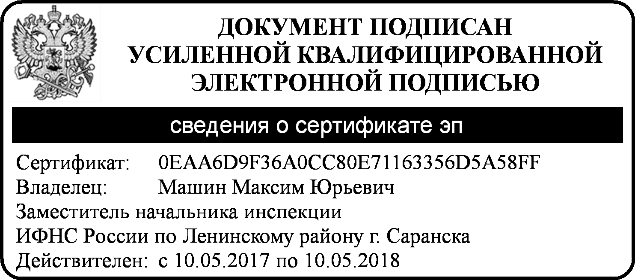 